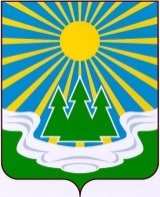 МУНИЦИПАЛЬНОЕ ОБРАЗОВАНИЕ«СВЕТОГОРСКОЕ  ГОРОДСКОЕ  ПОСЕЛЕНИЕ»ВЫБОРГСКОГО РАЙОНА ЛЕНИНГРАДСКОЙ ОБЛАСТИ      СОВЕТ ДЕПУТАТОВ      второго созыва      РЕШЕНИЕот 26 декабря 2017 года  		    № 56			О внесении изменений в решениеот 21 декабря 2016 года № 49 «О бюджетемуниципального образования «Светогорскоегородское поселение» Выборгского районаЛенинградской области на 2017 год и на плановый период 2018 и 2019 годов»	Рассмотрев представление главы администрации муниципального образования «Светогорское городское поселение» Выборгского района Ленинградской области о внесении изменений в решение совета депутатов от 21.12.2016 г. № 49 «О бюджете муниципального образования «Светогорское городское поселение» Выборгского района Ленинградской области на 2017 год и на плановый период 2018 и 2019 годов» на основании  ст. 16 Федерального закона от 06.10.03 г. №131-ФЗ «Об общих принципах организации местного самоуправления в Российской Федерации», ст. 24 устава МО «Светогорское городское поселение» совет депутатовР Е Ш И Л :1. Внести в решение совета депутатов муниципального образования «Светогорское городское поселение» от 21 декабря 2016 года № 49 «О бюджете муниципального образования «Светогорское городское поселение» Выборгского района Ленинградской области на 2017 год и на плановый период 2018 и 2019 годов» (с изменениями, внесенными решением совета депутатов № 2 от 14 февраля 2017 года, № 15 от 18 апреля 2017 года, № 27 от 20.06.2017 года, № 39 от 19.09.2017 года, № 45 от 21.11.2017 года,       № 49 от 11.12.2017 года) следующие изменения и дополнения:Пункт 1 статьи 1 изложить в следующей редакции:«Утвердить основные характеристики местного бюджета на 2017 год- прогнозируемый общий объем доходов местного бюджета в сумме 182 517,0 тысяч рублей;- общий объем расходов местного бюджета в сумме 202 770,2 тысяч рублей;- прогнозируемый дефицит местного бюджета в сумме 20 253,2 тысяч рублей.1.2. Внести  изменения и изложить в новой редакции:-приложение № 1 «Источники внутреннего финансирования дефицита бюджета муниципального образования «Светогорское городское поселение»  Выборгского района Ленинградской области на 2017 год»;- приложение №  2 «Прогнозируемые поступления доходов в бюджет муниципального образования «Светогорское городское поселение» Выборгского района Ленинградской области  на 2017 год»;- приложение №  4 «Безвозмездные поступления в бюджет муниципального образования «Светогорское городское поселение» Выборгского района Ленинградской области на 2017 год»;- приложение № 8 «Распределение бюджетных ассигнований по разделам и подразделам классификации расходов бюджета муниципального образования «Светогорское городское поселение» Выборгского района Ленинградской области» на 2017 год;- приложение № 10 «Распределение бюджетных ассигнований по целевым статьям (муниципальным программам и непрограммным направлениям деятельности), группам и подгруппам видов расхода, а также по разделам и подразделам классификации расходов бюджета муниципального образования «Светогорское городское поселение» Выборгского района Ленинградской области на 2017 год»;- приложение № 13 «Ведомственная структура расходов бюджета муниципального образования «Светогорское городское поселение» Выборгского района Ленинградской области на 2017 год».-приложение № 15 «Межбюджетные трансферты бюджету муниципального образования «Выборгский район» Ленинградской области из бюджета муниципального образования «Светогорское городское поселение» Выборгского района Ленинградской области на осуществление полномочий по решению вопросов местного значения в соответствии с заключенными соглашениями  на 2017 год».         2. Решение вступает в силу после его официального опубликования.         3. Решение опубликовать в газете «Вуокса».Глава муниципального образования «Светогорское городское поселение»		 	 	 Р. А. ГенераловаРазослано: в дело, Администрация МО, газета «Вуокса», прокуратураПриложение №1Приложение №1к решению совета депутатовМО «Светогорское городское поселение»к решению совета депутатовМО «Светогорское городское поселение»от 26.12.2017 № 56от 26.12.2017 № 56                 Источники внутреннего финансирования дефицита бюджета                 Источники внутреннего финансирования дефицита бюджета                 Источники внутреннего финансирования дефицита бюджета        муниципального образования «Светогорское городское поселение»  Выборгского района Ленинградской области на 2017 год        муниципального образования «Светогорское городское поселение»  Выборгского района Ленинградской области на 2017 год        муниципального образования «Светогорское городское поселение»  Выборгского района Ленинградской области на 2017 годКодНаименованиеСумма ( тыс.руб.)000 01 05 00 00 00 0000 000Изменение остатков средств на счетах по учету средств бюджетов20 253,2000 01 05 02 00 00 0000 000Изменение прочих остатков денежных средств бюджетов20 253,2000 01 05 02 01 13 0000 000Изменение прочих остатков денежных средств бюджетов  городских поселений20 253,2Всего источников внутреннего финансирования20 253,2Приложение №2Приложение №2к решению совета депутатовМО «Светогорское городское поселение»к решению совета депутатовМО «Светогорское городское поселение»                                                                                                            от 26.12.2017 № 56                                                                                                            от 26.12.2017 № 56                                                                                                            от 26.12.2017 № 56                                                                                                            от 26.12.2017 № 56Прогнозируемые поступления доходовПрогнозируемые поступления доходовПрогнозируемые поступления доходовПрогнозируемые поступления доходовв бюджет муниципального образования «Светогорское городское поселение»   в бюджет муниципального образования «Светогорское городское поселение»   в бюджет муниципального образования «Светогорское городское поселение»   в бюджет муниципального образования «Светогорское городское поселение»   Выборгского района Ленинградской области  на 2017 год.Выборгского района Ленинградской области  на 2017 год.Выборгского района Ленинградской области  на 2017 год.Выборгского района Ленинградской области  на 2017 год.Код бюджетной классификации Источники доходовИсточники доходовСумма       (тыс.руб.)1 00 00000 00 0000 000Налоговые и неналоговые доходыНалоговые и неналоговые доходы116 668,2Налоговые доходыНалоговые доходы63 730,71 01 00000 00 0000 000Налоги на прибыль, доходыНалоги на прибыль, доходы53 439,51 01 02000 01 0000 110Налог на доходы физических лицНалог на доходы физических лиц53 439,51 03 00000 00 0000 000Налоги на товары (работы, услуги), реализуемые на территории Российской ФедерацииНалоги на товары (работы, услуги), реализуемые на территории Российской Федерации2 976,61 03 02000 01 0000 110Акцизы по подакцизным товарам (продукции), производимым на территории Российской ФедерацииАкцизы по подакцизным товарам (продукции), производимым на территории Российской Федерации2 976,61 05 00000 00 0000 000Налоги на совокупный доходНалоги на совокупный доход45,91 05 03000 01 0000 110Единый сельскохозяйственный налогЕдиный сельскохозяйственный налог45,91 06 00000 00 0000 000 Налоги на имуществоНалоги на имущество7 268,71 06 01030 13 0000 110Налог на имущество физических лиц, взимаемый по ставкам, применяемым к объектам налогообложения, расположенным в границах поселенийНалог на имущество физических лиц, взимаемый по ставкам, применяемым к объектам налогообложения, расположенным в границах поселений1 207,31 06 06000 00 0000 110Земельный налогЗемельный налог6 061,4Неналоговые доходыНеналоговые доходы52 937,51 11 00000 00 0000 000Доходы от использования имущества, находящегося в государственной и муниципальной собственностиДоходы от использования имущества, находящегося в государственной и муниципальной собственности31 335,11 11 05000 00 0000 120 Доходы, получаемые в виде арендной либо иной платы за передачу в возмездное пользование государственного и муниципального имущества( за исключением имущества бюджетных и автономных учреждений, а также имущества государственных и муниципальных унитарных предприятий, в том числе казенных)Доходы, получаемые в виде арендной либо иной платы за передачу в возмездное пользование государственного и муниципального имущества( за исключением имущества бюджетных и автономных учреждений, а также имущества государственных и муниципальных унитарных предприятий, в том числе казенных)26 335,11 11 09000 00 0000 120Прочие доходы от использования имущества и прав, находящихся в государственной и муниципальной собственности (за исключением имущества бюджетных и автономных учреждений, а также имущества государственных и муниципальных унитарных предприятий, в том числе казенных)Прочие доходы от использования имущества и прав, находящихся в государственной и муниципальной собственности (за исключением имущества бюджетных и автономных учреждений, а также имущества государственных и муниципальных унитарных предприятий, в том числе казенных)5 000,01 13 00000 00 0000 000Доходы от оказания платных услуг (работ) и компенсации затрат государстваДоходы от оказания платных услуг (работ) и компенсации затрат государства98,01 13 02000 00 0000 130Доходы от компенсации затрат государстваДоходы от компенсации затрат государства98,01 14 00000 00 0000 000Доходы от продажи материальных и нематериальных активовДоходы от продажи материальных и нематериальных активов21 266,61 14 02000 00 0000 000Доходы от реализации имущества, находящегося в государственной и муниципальной собственности (за исключением движимого имущества бюджетных и автономных учреждений, а также имущества государственных и муниципальных унитарных предприятий, в том числе казенных)Доходы от реализации имущества, находящегося в государственной и муниципальной собственности (за исключением движимого имущества бюджетных и автономных учреждений, а также имущества государственных и муниципальных унитарных предприятий, в том числе казенных)20 764,91 14 06000 00 0000 430Доходы от продажи земельных участков, находящихся в государственной и муниципальной собственности Доходы от продажи земельных участков, находящихся в государственной и муниципальной собственности 501,71 16 00000 00 0000 000Штрафы, санкции, возмещение ущербаШтрафы, санкции, возмещение ущерба10,01 16 51040 02 0000 140Денежные взыскания (штрафы), установленные законами субъектов Российской Федерации за несоблюдение муниципальных правовых актов, зачисляемые в бюджеты поселенийДенежные взыскания (штрафы), установленные законами субъектов Российской Федерации за несоблюдение муниципальных правовых актов, зачисляемые в бюджеты поселений10,01 17 00000 00 0000 000Прочие неналоговые доходыПрочие неналоговые доходы227,81 17 05000 00 0000 180Прочие неналоговые доходыПрочие неналоговые доходы227,82 00 00000 00 0000 000 Безвозмездные поступленияБезвозмездные поступления65 848,8ВСЕГО ДОХОДОВВСЕГО ДОХОДОВ182 517,0Приложение № 4к решению совета депутатовот 26.12.2017Безвозмездные поступленияБезвозмездные поступленияБезвозмездные поступленияв бюджет муниципального образования «Светогорское городское поселение» Выборгского района Ленинградской области на 2017 годв бюджет муниципального образования «Светогорское городское поселение» Выборгского района Ленинградской области на 2017 годв бюджет муниципального образования «Светогорское городское поселение» Выборгского района Ленинградской области на 2017 годКод бюджетной классификацииНаименованиеСумма (тыс. руб.)Код бюджетной классификацииНаименованиеСумма (тыс. руб.)2 02 00000 00 0000 000 Безвозмездные поступления от других бюджетов бюджетной системы Российской Федерации65 816,82 02 00000 00 0000 000 Безвозмездные поступления от других бюджетов бюджетной системы Российской Федерации65 816,82 02 10000 00 0000 151Дотации бюджетам бюджетной системы Российской Федерации 30 612,02 02 15001 00 0000 151Дотации на выравнивание бюджетной обеспеченности30 612,02 02 15001 13 0000 151Дотации бюджетам городских поселений на выравнивание  бюджетной обеспеченности, в том числе30 612,02 02 15001 13 0000 151-Дотация из областного фонда финансовой поддержки поселений21 177,12 02 15001 13 0000 151-Дотация из районного фонда финансовой поддержки поселений9 434,92 02 20000 00 0000 151Субсидии бюджетам бюджетной системы Российской Федерации (межбюджетные субсидии)27 467,02 02 20216 13 0000 151Субсидии бюджетам городских поселений на осуществление дорожной деятельности в отношении автомобильных дорог общего пользования, а также капитального ремонта и ремонта дворовых территорий многоквартирных домов, проездов к дворовым территориям многоквартирных домов населенных пунктов1 329,42 02 25555 13 0000 151Субсидии бюджетам городских поселений на поддержку государственных программ субъектов Российской Федерации и муниципальных программ формирования современной городской среды20 000,02 02 29999 13 0000 151Прочие субсидии бюджетам городских поселений6 169,62 02 30000 00 0000 151Субвенции бюджетам бюджетной системы Российской Федерации  2 713,82 02 30000 00 0000 151В том числе:2 713,82 02 35118 13 0000 151Субвенции бюджетам городских поселений на осуществление  первичного воинского учета на территориях, где отсутствуют военные комиссариаты.877,62 02 30024 00 0000 151Субвенции местным бюджетам на выполнение передаваемых полномочий субъектов Российской Федерации1 836,22 02 30024 13 0000 151Субвенции бюджетам городских поселений на выполнение передаваемых полномочий субъектов Российской Федерации, в том числе:1 836,22 02 30024 13 0000 151- субвенции бюджетам поселений на осуществление отдельных государственных полномочий в сфере профилактики безнадзорности и правонарушений несовершеннолетних1 216,12 02 30024 13 0000 151- субвенции бюджетам поселений на осуществление отдельных государственного полномочия в сфере административных правоотношений620,12 02 40000 00 0000 151Иные межбюджетные трансферты5 024,02 02 49999 13 0000 151Прочие межбюджетные трансферты, передаваемые бюджетам городских поселений5 024,02 00 00000 00 0000 000Безвозмездные поступления65 848,8Приложение №8Приложение №8Приложение №8к решению совета депутатовМО «Светогорское городское поселение» к решению совета депутатовМО «Светогорское городское поселение» к решению совета депутатовМО «Светогорское городское поселение» от 26.12.2017 № 56от 26.12.2017 № 56РАСПРЕДЕЛЕНИЕРАСПРЕДЕЛЕНИЕРАСПРЕДЕЛЕНИЕРАСПРЕДЕЛЕНИЕбюджетных ассигнований по разделам и подразделамбюджетных ассигнований по разделам и подразделамбюджетных ассигнований по разделам и подразделамбюджетных ассигнований по разделам и подразделамклассификации расходов бюджета муниципального образованияклассификации расходов бюджета муниципального образованияклассификации расходов бюджета муниципального образованияклассификации расходов бюджета муниципального образования«Светогорское городское поселение» Выборгского района«Светогорское городское поселение» Выборгского района«Светогорское городское поселение» Выборгского района«Светогорское городское поселение» Выборгского районаЛенинградской области на 2017 годЛенинградской области на 2017 годЛенинградской области на 2017 годЛенинградской области на 2017 годНаименованиеРзПрСумма (тыс.руб.)НаименованиеРзПрСумма (тыс.руб.)ВСЕГО202 770,2Общегосударственные вопросы010042 342,9Функционирование высшего должностного лица субъекта Российской Федерации и муниципального образования01021 270,2Функционирование законодательных (представительных) органов государственной власти и представительных органов муниципальных образований0103118,4Функционирование Правительства Российской Федерации, высших исполнительных органов государственной власти субъектов Российской Федерации, местных администраций010418 022,1Обеспечение деятельности финансовых, налоговых и таможенных органов и органов финансового (финансово-бюджетного) надзора010669,2Другие общегосударственные вопросы011322 863,0Национальная оборона0200877,6Мобилизационная и вневойсковая подготовка0203877,6Национальная безопасность и правоохранительная деятельность03004 148,4Защита населения и территории от чрезвычайных ситуаций природного и техногенного характера, гражданская оборона0309715,6Обеспечение пожарной безопасности0310581,6Другие вопросы в области национальной безопасности и правоохранительной деятельности03142 851,2Национальная экономика040027 595,3Дорожное хозяйство (дорожные фонды)040925 262,3Связь и информатика04102 223,0Другие вопросы в области национальной экономики0412110,0Жилищно-коммунальное хозяйство050082 885,4Жилищное хозяйство050112 924,6Коммунальное хозяйство05023 843,6Благоустройство050366 217,2Образование0700994,5Молодежная политика 0707994,5Культура, кинематография080029 050,7Культура080129 050 7Социальная политика10002 527,4Пенсионное обеспечение10012 527,4Физическая культура и спорт110012 348,0Физическая культура110112 348,0Приложение № 10Приложение № 10Приложение № 10Приложение № 10к решению совета депутатовМО «Светогорское городское поселение»к решению совета депутатовМО «Светогорское городское поселение»к решению совета депутатовМО «Светогорское городское поселение»к решению совета депутатовМО «Светогорское городское поселение»от 26.12.2017 № 56от 26.12.2017 № 56от 26.12.2017 № 56от 26.12.2017 № 56РАСПРЕДЕЛЕНИЕРАСПРЕДЕЛЕНИЕРАСПРЕДЕЛЕНИЕРАСПРЕДЕЛЕНИЕРАСПРЕДЕЛЕНИЕРАСПРЕДЕЛЕНИЕбюджетных ассигнований по целевым статьямбюджетных ассигнований по целевым статьямбюджетных ассигнований по целевым статьямбюджетных ассигнований по целевым статьямбюджетных ассигнований по целевым статьямбюджетных ассигнований по целевым статьям(муниципальным программам и непрограммные направлениям деятельности), группам и подгруппам видов расхода,(муниципальным программам и непрограммные направлениям деятельности), группам и подгруппам видов расхода,(муниципальным программам и непрограммные направлениям деятельности), группам и подгруппам видов расхода,(муниципальным программам и непрограммные направлениям деятельности), группам и подгруппам видов расхода,(муниципальным программам и непрограммные направлениям деятельности), группам и подгруппам видов расхода,(муниципальным программам и непрограммные направлениям деятельности), группам и подгруппам видов расхода,а также по разделам и подразделам классификации расходова также по разделам и подразделам классификации расходова также по разделам и подразделам классификации расходова также по разделам и подразделам классификации расходова также по разделам и подразделам классификации расходова также по разделам и подразделам классификации расходовбюджета муниципального образования «Светогорское городское поселение» Выборгского района бюджета муниципального образования «Светогорское городское поселение» Выборгского района бюджета муниципального образования «Светогорское городское поселение» Выборгского района бюджета муниципального образования «Светогорское городское поселение» Выборгского района бюджета муниципального образования «Светогорское городское поселение» Выборгского района бюджета муниципального образования «Светогорское городское поселение» Выборгского района Ленинградской области на 2017 годЛенинградской области на 2017 годЛенинградской области на 2017 годЛенинградской области на 2017 годЛенинградской области на 2017 годЛенинградской области на 2017 годНаименованиеЦСРВРРзПРСуммаНаименованиеЦСРВРРзПР(тысяч рублей)Всего202 770,2Муниципальная программа «Информационное обеспечение деятельности администрации МО «Светогорское городское поселение» 01000000003 865,4Основное мероприятие : «Информационное обеспечение деятельности администрации»01001000003 865,4Проведение мероприятий01001200003 865,4Публикация нормативно-правовых актов и другой официальной информации01001202102 880,5Закупка товаров, работ и услуг для обеспечения государственных (муниципальных) нужд01001202102002 880,5Иные закупки товаров, работ и услуг для обеспечения государственных (муниципальных) нужд01001202102402 880,5Общегосударственные вопросы010012021024001002 880,5Другие общегосударственные вопросы010012021024001132 880,5Производство телевизионных программ, освещающих деятельность органов местного самоуправления0100120220859,4Закупка товаров, работ и услуг для обеспечения государственных (муниципальных) нужд0100120220200859,4Иные закупки товаров, работ и услуг для обеспечения государственных (муниципальных) нужд0100120220240859,4Общегосударственные вопросы01001202202400100859,4Другие общегосударственные вопросы01001202202400113859,4Проведение совещаний, семинаров по вопросам местного значения0100120260125,5Закупка товаров, работ и услуг для обеспечения государственных (муниципальных) нужд0100120260200125,5Иные закупки товаров, работ и услуг для обеспечения государственных (муниципальных) нужд0100120260240125,5Общегосударственные вопросы01001202602400100125,5Другие общегосударственные вопросы01001202602400113125,5Муниципальная программа «Информатизация администрации муниципального образования «Светогорское городское поселение» Выборгского района Ленинградской области»02000000001 750,0Основное мероприятие : «Информатизация администрации»02001000001 750,0Проведение мероприятий02001200001 750,0Мероприятия в области информационно-коммуникационных технологий и связи02001203801 750,0Закупка товаров, работ и услуг для обеспечения государственных (муниципальных) нужд02001203802001 750,0Иные закупки товаров, работ и услуг для обеспечения государственных (муниципальных) нужд02001203802401 750,0Национальная экономика020012038024004001 750,0Связь и информатика020012038024004101 750,0Муниципальная программа «Развитие форм местного самоуправления и социальной активности населения на территории МО «Светогорское городское поселение» 03000000004 040,3Основное мероприятие : «Развитие форм местного самоуправления»0300100000330,4Обеспечение деятельности органов местного самоуправления, казенных учреждений, предоставление субсидий бюджетным и автономным учреждениям030011000017,0Центральный аппарат030011004017,0Закупка товаров, работ и услуг для обеспечения государственных (муниципальных) нужд030011004020017,0Иные закупки товаров, работ и услуг для обеспечения государственных (муниципальных) нужд030011004024017,0Общегосударственные вопросы0300110040240010017,0Другие общегосударственные вопросы0300110040240011317,0Проведение мероприятий0300120000241,0Проведение праздничных мероприятий0300120240241,0Закупка товаров, работ и услуг для обеспечения государственных (муниципальных) нужд0300120240200241,0Иные закупки товаров, работ и услуг для обеспечения государственных (муниципальных) нужд0300120240240241,0Культура, кинематография03001202402400800241,0Культура03001202402400801241,0Иные расходы, направленные на решение вопросов местного значения030019000072,4Обеспечение деятельности старост030019706031,8Закупка товаров, работ и услуг для обеспечения государственных (муниципальных) нужд030019706020031,8Иные закупки товаров, работ и услуг для обеспечения государственных (муниципальных) нужд030019706024031,8Общегосударственные вопросы0300197060240010031,8Другие общегосударственные вопросы0300197060240011331,8Выплаты лицам, удостоенным звания «Почетный гражданин муниципального образования «Светогорское городское поселение» Выборгского района Ленинградской области»030019708010,0Социальное обеспечение и иные выплаты населению030019708030010,0Иные выплаты населению030019708036010,0Общегосударственные вопросы0300197080360010010,0Другие общегосударственные вопросы0300197080360011310,0Обеспечение деятельности общественных советов в административном центре030019716030,6Закупка товаров, работ и услуг для обеспечения государственных (муниципальных) нужд030019716020030,6Иные закупки товаров, работ и услуг для обеспечения государственных (муниципальных) нужд030019716024030,6Общегосударственные вопросы0300197160240010030,6Другие общегосударственные вопросы0300197160240011330,6Основное мероприятие : «Благоустройство»03002000003 709,9Проведение мероприятий0300220000554,1Уличное освещение0300220480304,2Закупка товаров, работ и услуг для обеспечения государственных (муниципальных) нужд0300220480200304,2Иные закупки товаров, работ и услуг для обеспечения государственных (муниципальных) нужд0300220480240304,2Жилищно-коммунальное хозяйство03002204802400500304,2Благоустройство03002204802400503304,2Организация и содержание территорий поселений0300220520250,0Закупка товаров, работ и услуг для обеспечения государственных (муниципальных) нужд0300220520200250,0Иные закупки товаров, работ и услуг для обеспечения государственных (муниципальных) нужд0300220520240250,0Жилищно-коммунальное хозяйство03002205202400500250,0Благоустройство03002205202400503250,0Расходы, осуществляемые органами местного самоуправления за счет субсидий, субвенций и иных межбюджетных трансфертов из областного бюджета03002700002 498,6Субсидии бюджетам поселений на реализацию областного закона от 14 декабря 2012 года № 95-оз "О содействии развитию на части территорий муниципальных образований Ленинградской области иных форм местного самоуправления»0300270880324,8Закупка товаров, работ и услуг для обеспечения государственных (муниципальных) нужд0300270880200324,8Иные закупки товаров, работ и услуг для обеспечения государственных (муниципальных) нужд0300270880240324,8Жилищно-коммунальное хозяйство03002708802400500324,8Благоустройство03002708802400503324,8Мероприятия по реализации областного закона от 12 мая 2015 года № 42-оз "О содействии развитию иных форм местного самоуправления на части территорий населенных пунктов Ленинградской области, являющихся административными центрами поселений"03002743902 173,8Закупка товаров, работ и услуг для обеспечения государственных (муниципальных) нужд03002743902002 173,8Иные закупки товаров, работ и услуг для обеспечения государственных (муниципальных) нужд03002743902402 173,8Жилищно-коммунальное хозяйство030027439024005002 173,8Благоустройство030027439024005032 173,8Расходы, осуществляемые органами местного самоуправления в целях софинансирования субсидий и иных межбюджетных трансфертов из областного бюджета03002S0000657,2Софинансирование мероприятий областного закона от 14 декабря 2012 года № 95-оз "О содействии развитию на части территорий муниципальных образований Ленинградской области иных форм местного самоуправления"03002S0880439,8Закупка товаров, работ и услуг для обеспечения государственных (муниципальных) нужд03002S0880200439,8Иные закупки товаров, работ и услуг для обеспечения государственных (муниципальных) нужд03002S0880240439,8Жилищно-коммунальное хозяйство03002S08802400500439,8Благоустройство03002S08802400503439,8Софинансирование мероприятий по реализации областного закона от 12 мая 2015 года № 42-оз "О содействии развитию иных форм местного самоуправления на части территорий населенных пунктов Ленинградской области, являющихся административными центрами поселений"03002S4390217,4Закупка товаров, работ и услуг для обеспечения государственных (муниципальных) нужд03002S4390200217,4Иные закупки товаров, работ и услуг для обеспечения государственных (муниципальных) нужд03002S4390240217,4Жилищно-коммунальное хозяйство03002S43902400500217,4Благоустройство03002S43902400503217,4Муниципальная программа «Молодежь МО «Светогорское городское поселение» 0500000000994,5Основное мероприятие : «Молодежь»0500100000994,5Проведение мероприятий0500120000994,5Мероприятия в сфере молодежной политики0500120530994,5Расходы на выплаты персоналу  в целях обеспечения выполнения функций государственными (муниципальными) органами, казенными учреждениями, органами управления государственными внебюджетными фондами0500120530100620,0Расходы на выплаты персоналу казенных учреждений0500120530110620,0Образование05001205301100700620,0Молодежная политика 05001205301100707620,0Закупка товаров, работ и услуг для обеспечения государственных (муниципальных) нужд0500120530200374,5Иные закупки товаров, работ и услуг для обеспечения государственных (муниципальных) нужд0500120530240374,5Образование05001205302400700374,5Молодежная политика05001205302400707374,5Муниципальная программа «Культура МО «Светогорское городское поселение» 060000000028 809,7Основное мероприятие : «Культура»060010000028 809,7Обеспечение деятельности органов местного самоуправления, казенных учреждений, предоставление субсидий бюджетным и автономным учреждениям060011000020 309,3Предоставление муниципальным бюджетным учреждениям субсидий060011006020 309,3Предоставление субсидий бюджетным, автономным учреждениям и иным некоммерческим организациям 060011006060020 309,3Субсидии бюджетным учреждениям060011006061020 309,3Культура, кинематография0600110060610080020 309,3Культура0600110060610080120 309,3Расходы, осуществляемые органами местного самоуправления в целях софинансирования субсидий и иных межбюджетных трансфертов из областного бюджета06001S00003 234,4Софинансирование на обеспечение выплат стимулирующего характера работникам муниципальных учреждений культуры Ленинградской области06001S03603 232,0Предоставление субсидий бюджетным, автономным учреждениям и иным некоммерческим организациям06001S03606003 232,0Субсидии бюджетным учреждениям 06001S03606103 232,0Культура, кинематография06001S036061008003 232,0Культура06001S036061008013 232,0Софинансирование мероприятий по организации библиотечного обслуживания населения, созданию условий для организации досуга, развития местного традиционного народного художественного творчества, сохранения, возрождения и развития народных художественных промыслов06001S43702,4Предоставление субсидий бюджетным, автономным учреждениям и иным некоммерческим организациям06001S43706002,4Субсидии бюджетным учреждениям 06001S43706102,4Культура, кинематография06001S437061008002,4Культура06001S437061008012,4Проведение мероприятий06001200002 010,0Мероприятия в сфере культуры06001205402 010,0Закупка товаров, работ и услуг для обеспечения государственных (муниципальных) нужд06001205402002 010,0Иные закупки товаров, работ и услуг для обеспечения государственных (муниципальных) нужд06001205402402 010,0Культура, кинематография060012054024008002 010,0Культура060012054024008012 010,0Расходы, осуществляемые организациями культуры за счет субсидий, субвенций и иных межбюджетных трансфертов из областного бюджета06001700003 256,0Субсидии на обеспечение выплат стимулирующего характера работникам муниципальных учреждений культуры06001703603 232,0Предоставление субсидий бюджетным, автономным учреждениям и иным некоммерческим организациям 06001703606003 232,0Субсидии бюджетным учреждениям06001703606103 232,0Культура, кинематография060017036061008003 232,0Культура060017036061008013 232,0Мероприятий по организации библиотечного обслуживания населения, созданию условий для организации досуга, развития местного традиционного народного художественного творчества, сохранения, возрождения и развития народных художественных промыслов060017437024,0Культура, кинематография0600174370610080024,0Культура0600174370610080124,0Муниципальная программа «Развитие муниципальной службы в муниципальном образовании «Светогорское городское поселение» Выборгского района Ленинградской области»0700000000224,7Основное мероприятие : «Развитие муниципальной службы»0700100000224,7Обеспечение деятельности органов местного самоуправления, казенных учреждений, предоставление субсидий бюджетным и автономным учреждениям0700110000110,9Центральный аппарат0700110040110,9Закупка товаров, работ и услуг для обеспечения государственных (муниципальных) нужд0700110040200110,9Иные закупки товаров, работ и услуг для обеспечения государственных (муниципальных) нужд0700110040240110,9Общегосударственные вопросы07001100402400100110,9Функционирование Правительства Российской Федерации, высших исполнительных органов государственной власти субъектов Российской Федерации, местных администраций07001100402400104110,9Проведение мероприятий0700120000113,8Мероприятия по организации подготовки, переподготовки и повышения квалификации работников органов местного самоуправления0700120280113,8Закупка товаров, работ и услуг для обеспечения государственных (муниципальных) нужд0700120280200113,8Иные закупки товаров, работ и услуг для обеспечения государственных (муниципальных) нужд0700120280240113,8Общегосударственные вопросы07001202802400100113,8Функционирование Правительства Российской Федерации, высших исполнительных органов государственной власти субъектов Российской Федерации, местных администраций07001202802400104113,8Муниципальная программа «Обеспечение устойчивого функционирования и развития коммунальной и инженерной инфраструктуры и повышение энергоэффективности на территории МО «Светогорское городское поселение»08000000003 843,6Основное мероприятие : «Обеспечение устойчивого функционирования  и развития коммунальной и инженерной инфраструктуры и повышение энергоэффективности»08001000003 843,6Проведение мероприятий08001200003 843,6Капитальный ремонт объектов коммунального хозяйства08001204603 166,7Закупка товаров, работ и услуг для обеспечения государственных (муниципальных) нужд08001204602003 166,7Иные закупки товаров, работ и услуг для обеспечения государственных (муниципальных) нужд08001204602403 166,7Жилищно-коммунальное хозяйство080012046024005003 166,7Коммунальное хозяйство080012046024005023 166,7Содержание объектов коммунального хозяйства0800120470676,9Закупка товаров, работ и услуг для обеспечения государственных (муниципальных) нужд0800120470200676,9Иные закупки товаров, работ и услуг для обеспечения государственных (муниципальных) нужд0800120470240676,9Жилищно-коммунальное хозяйство08001204702400500676,9Коммунальное хозяйство08001204702400502676,9Муниципальная программа «Обеспечение правопорядка, профилактика правонарушений, терроризма, экстремизма и межнациональных отношений в МО «Светогорское городское поселение»09000000001 015,0Основное мероприятие: «Обеспечение правопорядка, профилактика правонарушений, терроризма, экстремизма и межнациональных отношений»09001000001 015,0Проведение мероприятий09001200001 015,0Участие в профилактике терроризма и экстремизма, а также в минимизации и (или) ликвидации последствий проявлений терроризма и экстремизма09001205901 015,0Закупка товаров, работ и услуг для обеспечения государственных (муниципальных) нужд09001205902001 015,0Иные закупки товаров, работ и услуг для обеспечения государственных (муниципальных) нужд09001205902401 015,0Национальная безопасность и правоохранительная деятельность090012059024003001 015,0Другие вопросы в области национальной безопасности и правоохранительной деятельности090012059024003141 015,0Муниципальная программа «Обеспечение пожарной безопасности в МО «Светогорское городское поселение» 1000000000581,6Основное мероприятие: «Обеспечение пожарной безопасности»1000100000581,6Проведение мероприятий1000120000581,6Обеспечение первичных мер пожарной безопасности в границах населенных пунктов муниципальных образований1000120360581,6Расходы на выплаты персоналу  в целях обеспечения выполнения функций государственными (муниципальными) органами, казенными учреждениями, органами управления государственными внебюджетными фондами1000120360100300,0Расходы на выплаты персоналу казенных учреждений1000120360110300,0Национальная безопасность и правоохранительная деятельность10001203601100300300,0Обеспечение пожарной безопасности10001203601100310300,0Закупка товаров, работ и услуг для обеспечения государственных (муниципальных) нужд1000120360200281,6Иные закупки товаров, работ и услуг для обеспечения государственных (муниципальных) нужд1000120360240281,6Национальная безопасность и правоохранительная деятельность10001203602400300281,6Обеспечение пожарной безопасности10001203602400310281,6Муниципальная программа «Защита населения и территорий от чрезвычайных ситуаций природного и техногенного характера, развитие гражданской обороны и обеспечение безопасности людей на водных объектах в МО «Светогорское городское поселение» 1100000000715,6Основное мероприятие : «Обеспечение безопасности на водных объектах1100100000194,0Проведение мероприятий1100120000194,0Обеспечение безопасности на водных объектах1100120330194,0Закупка товаров, работ и услуг для обеспечения государственных (муниципальных) нужд1100120330200194,0Иные закупки товаров, работ и услуг для обеспечения государственных (муниципальных) нужд1100120330240194,0Национальная безопасность и правоохранительная деятельность11001203302400300194,0Защита населения и территории от чрезвычайных ситуаций  природного и техногенного характера, гражданская оборона11001203302400309194,0Основное мероприятие: Предупреждение и ликвидация последствий чрезвычайных ситуаций и стихийных бедствий природного и техногенного характера"1100200000521,6Проведение мероприятий1100220000587,5Предупреждение и ликвидация последствий чрезвычайных ситуаций и стихийных бедствий природного и техногенного характера1100220340497,5Закупка товаров, работ и услуг для обеспечения государственных (муниципальных) нужд1100220340200497,5Иные закупки товаров, работ и услуг для обеспечения государственных (муниципальных) нужд1100220340240497,5Национальная безопасность и правоохранительная деятельность11002203402400300497,5Защита населения и территории от чрезвычайных ситуаций  природного и техногенного характера, гражданская оборона11002203402400309497,5Подготовка населения и организаций к действиям в чрезвычайной ситуации в мирное и военное время110022035024,1Иные закупки товаров, работ и услуг для обеспечения государственных (муниципальных) нужд110022035024024,1Национальная безопасность и правоохранительная деятельность1100220350240030024,1Защита населения и территории от чрезвычайных ситуаций  природного и техногенного характера, гражданская оборона1100220350240030924,1Муниципальная программа «Устойчивое развитие сельских поселений на территории МО «Светогорское городское поселение» 1200000000682,9Основное мероприятие: «Устойчивое развитие сельских поселений»1200100000682,9Грантовая поддержка местных инициатив граждан, проживающих в сельской месности12001R0000439,0Обеспечение мероприятий на реализацию проекта грантовой поддержки местных инициатив граждан, проживающих в сельской местности12001R0180439,0Закупка товаров, работ и услуг для обеспечения государственных (муниципальных) нужд12001R0180200439,0Иные закупки товаров, работ и услуг для обеспечения государственных (муниципальных) нужд12001R0180240439,0Жилищно-коммунальное хозяйство12001R01802400500439,0Благоустройство12001R01802400503439,0Расходы в целях софинансирования мероприятий на реализацию проекта грантовой поддержки местных инициатив граждан, проживающих в сельской местности12001S0000207,8Обеспечение мероприятий на реализацию проекта грантовой поддержки местных инициатив граждан12001S0180207,8Закупка товаров, работ и услуг для обеспечения государственных (муниципальных) нужд12001S0180200207,8Иные закупки товаров, работ и услуг для обеспечения государственных (муниципальных) нужд12001S0180240207,8Жилищно-коммунальное хозяйство12001S01802400500207,8Благоустройство12001S01802400503207,8Проведение мероприятий120012000036,1Организация и содержание территорий поселений120012052036,1Закупка товаров, работ и услуг для обеспечения государственных (муниципальных) нужд120012052020036,1Иные закупки товаров, работ и услуг для обеспечения государственных (муниципальных) нужд120012052024036,1Жилищно-коммунальное хозяйство1200120520240050036,1Благоустройство1200120520240050336,1Муниципальная программа «Развитие физической культуры и массового спорта МО «Светогорское городское поселение»130000000012 348,0Основное мероприятие: «Развитие физической культуры и массового спорта»130010000012 348,0Обеспечение деятельности органов местного самоуправления, казенных учреждений, предоставление субсидий бюджетным и автономным учреждениям130011000012 037,0Предоставление муниципальным бюджетным учреждениям субсидий130011006012 037,0Предоставление субсидий бюджетным, автономным учреждениям и иным некоммерческим организациям130011006060012 037,0Субсидии бюджетным учреждениям130011006061012 037,0Физическая культура1300110060610110012 037,0Физическая культура1300110060610110112 037,0Проведение мероприятий1300120000311,0Мероприятия в области физкультуры и спорта1300120550311,0Закупка товаров, работ и услуг для обеспечения государственных (муниципальных) нужд1300120550200260,0Иные закупки товаров, работ и услуг для обеспечения государственных (муниципальных) нужд1300120550240260,0Физическая культура13001205502401100260,0Физическая культура13001205502401101260,0Иные бюджетные ассигнования130012055080051,0Уплата налогов, сборов и иных платежей130012055085051,0Физическая культура1300120550850110051,0Физическая культура1300120550850110151,0Муниципальная программа «Развитие и поддержка малого и среднего предпринимательства в МО «Светогорское городское поселение» 1400000000110,0Основное мероприятие: «Развитие и поддержка малого и среднего предпринимательства»1400100000110,0Проведение мероприятий1400120000110,0Создание условий для развития малого и среднего предпринимательства1400120390110,0Закупка товаров, работ и услуг для обеспечения государственных (муниципальных) нужд1400120390200110,0Иные закупки товаров, работ и услуг для обеспечения государственных (муниципальных) нужд1400120390240110,0Национальная экономика14001203902400400110,0Другие вопросы в области национальной экономики14001203902400412110,014001203902400412110,0Муниципальная программа «Повышение уровня благоустройства территорий населенных пунктов МО «Светогорское городское поселение»150000000084 355,4Основное мероприятие: «Повышение уровня благоустройства»150010000038 040,4Проведение мероприятий150012000035 040,4Уличное освещение15001204808 373,7Закупка товаров, работ и услуг для обеспечения государственных (муниципальных) нужд15001204802008 373,7Иные закупки товаров, работ и услуг для обеспечения государственных (муниципальных) нужд15001204802408 373,7Жилищно-коммунальное хозяйство150012048024005008 373,7Благоустройство150012048024005038 373,7Содержание и уборка территорий улиц, площадей, тротуаров (за исключением придомовых территорий)150012049019 900,0Закупка товаров, работ и услуг для обеспечения государственных (муниципальных) нужд150012049020019 900,0Иные закупки товаров, работ и услуг для обеспечения государственных (муниципальных) нужд150012049024019 900,0Жилищно-коммунальное хозяйство1500120490240050019 900,0Благоустройство1500120490240050319 900,0Озеленение1500120500758,7Расходы на выплаты персоналу  в целях обеспечения выполнения функций государственными (муниципальными) органами, казенными учреждениями, органами управления государственными внебюджетными фондами1500120500100290,0Расходы на выплаты персоналу казенных учреждений1500120500110290,0Жилищно-коммунальное хозяйство15001205001100500290,0Благоустройство15001205001100503290,0Закупка товаров, работ и услуг для обеспечения государственных (муниципальных) нужд1500120500200468,7Иные закупки товаров, работ и услуг для обеспечения государственных (муниципальных) нужд1500120500240468,7Жилищно-коммунальное хозяйство15001205002400500468,7Благоустройство15001205002400503468,7Организация и содержание территорий поселений15001205206 008,0Расходы на выплаты персоналу  в целях обеспечения выполнения функций государственными (муниципальными) органами, казенными учреждениями, органами управления государственными внебюджетными фондами15001205201001 114,5Расходы на выплаты персоналу казенных учреждений15001205201101 114,5Жилищно-коммунальное хозяйство150012052011005001 114,5Благоустройство150012052011005031 114,5Закупка товаров, работ и услуг для обеспечения государственных (муниципальных) нужд15001205202004 893,5Иные закупки товаров, работ и услуг для обеспечения государственных (муниципальных) нужд15001205202404 893,5Жилищно-коммунальное хозяйство150012052024005004 893,5Благоустройство150012052024005034 893,5Расходы, осуществляемые органами местного самоуправления за счет субсидий, субвенций и иных межбюджетных трансфертов из областного бюджета15001700003 000,0Поддержка муниципальных образований Ленинградской области по развитию общественной инфраструктуры муниципального значения в Ленинградской области15001720203 000,0Закупка товаров, работ и услуг для обеспечения государственных (муниципальных) нужд15001720202003 000,0Иные закупки товаров, работ и услуг для обеспечения государственных (муниципальных) нужд15001720202403 000,0Жилищно-коммунальное хозяйство150017202024005003 000,0Благоустройство150017202024005033 000,0Основное мероприятие: «Содержание и ремонт автомобильных дорог»150020000025 262,3Проведение мероприятий150022000023 473,4Ремонт автомобильных дорог150022042022 172,0Закупка товаров, работ и услуг для обеспечения государственных (муниципальных) нужд150 022042020022 172,0Иные закупки товаров, работ и услуг для обеспечения государственных (муниципальных) нужд150022042024022 172,0Национальная экономика1500220420240040022 172,0Дорожное хозяйство (дорожные фонды)1500220420240040922 172,0Содержание автомобильных дорог15002209101 301,4Закупка товаров, работ и услуг для обеспечения государственных (муниципальных) нужд15002209102001 301,4Иные закупки товаров, работ и услуг для обеспечения государственных (муниципальных) нужд15002209102401 301,4Национальная экономика150022091024004001 301,4Дорожное хозяйство (дорожные фонды)150022091024004091 301,4Расходы, осуществляемые органами местного самоуправления за счет субсидий, субвенций и иных межбюджетных трансфертов из областного бюджета15002700001 329,4Субсидии на капитальный ремонт и ремонт автомобильных дорог общего пользования местного значения15002701401 329,4Закупка товаров, работ и услуг для обеспечения государственных (муниципальных) нужд15002701402001 329,4Иные закупки товаров, работ и услуг для обеспечения государственных (муниципальных) нужд15002701402401 329,4Национальная экономика150027014024004001 329,4Дорожное хозяйство (дорожные фонды)150027014024004091 329,4Расходы, в целях софинансирования которых из областного бюджета Ленинградской области предоставляются субсидии15002S0000459,5Расходы, в целях софинансирования которых из областного бюджета Ленинградской области предоставляются субсидии для софинансирования капитального ремонта и ремонта автомобильных дорог общего пользования местного значения15002S0140459,5Закупка товаров, работ и услуг для обеспечения государственных (муниципальных) нужд15002S0140200459,5Иные закупки товаров, работ и услуг для обеспечения государственных (муниципальных) нужд15002S0140240459,5Национальная экономика15002S01402400400459,5Дорожное хозяйство (дорожные фонды)15002S01402400409459,5Благоустройство дворовых территорий151010000014 035,1Расходы в целях софинансирования мероприятий по реализации поддержки государственных программ субъектов Российской Федерации и муниципальных программ формирования современной городской среды15101L0000701,8Обеспечение мероприятий по формированию комфортной городской среды 15101L555F701,8Закупка товаров, работ и услуг для обеспечения государственных (муниципальных) нужд15101L555F200701,8Иные закупки товаров, работ и услуг для обеспечения государственных (муниципальных) нужд15101L555F240701,8Жилищно-коммунальное хозяйство15101L555F2400500701,8Благоустройство15101L555F2400503701,8Обеспечение мероприятий по реализации поддержки государственных программ субъектов Российской Федерации и муниципальных програм формирования современной городской среды15101R000013 333,3Обеспечение мероприятий по формированию комфортной городской среды15101R555F13 333,3Закупка товаров, работ и услуг для обеспечения государственных (муниципальных) нужд15101R555F20013 333,3Иные закупки товаров, работ и услуг для обеспечения государственных (муниципальных) нужд15101R555F24013 333,3Жилищно-коммунальное хозяйство15101R555F240050013 333,3Благоустройство15101R555F240050313 333,3Благоустройство дворовых территорий15102000007 017,6Расходы в целях софинансирования мероприятий по реализации поддержки государственных программ субъектов Российской Федерации и муниципальных программ формирования современной городской среды15102L0000350,9Обеспечение мероприятий по формированию комфортной городской среды15102L555F350,9Закупка товаров, работ и услуг для обеспечения государственных (муниципальных) нужд15102L555F200350,9Иные закупки товаров, работ и услуг для обеспечения государственных (муниципальных) нужд15102L555F240350,9Жилищно-коммунальное хозяйство15102L555F2400500350,9Благоустройство15102L555F2400503350,9Обеспечение мероприятий по реализации поддержки государственных программ субъектов Российской Федерации и муниципальных програм формирования современной городской среды15102R00006 666,7Обеспечение мероприятий по формированию комфортной городской среды15102R555F6 666,7Закупка товаров, работ и услуг для обеспечения государственных (муниципальных) нужд15102R555F2006 666,7Иные закупки товаров, работ и услуг для обеспечения государственных (муниципальных) нужд15102R555F2406 666,7Жилищно-коммунальное хозяйство15102R555F24005006 666,7Благоустройство15102R555F24005036 666,7Муниципальная программа «Обеспечение качественным жильем граждан на территории муниципального образования «Светогорское городское поселение» Выборгского района Ленинградской области»160000000012 924,6Основное мероприятие: «Переселение граждан из аварийного жилого фонда»16001000008 080,1Бюджетные инвестиции в объекты капитального строительства собственности муниципальных образований16001800003 291,1Строительство муниципального жилого фонда16001861403 291,1Капитальные вложения в объекты недвижимого имущества государственной (муниципальной) собственности16001861404003 291,1Бюджетные инвестиции16001861404103 291,1Жилищно-коммунальное хозяйство160018614041005003 291,1Жилищное хозяйство160018614041005013 291,1Обеспечение мероприятий по переселению граждан из аварийного жилищного фонда в рамках подпрограммы «Переселение граждан из аварийного жилищного фонда на территории Ленинградской области» государственной программы Ленинградской области «Обеспечение качественным жильем граждан на территории Ленинградской области»16001900004 423,5Обеспечение мероприятий по переселению граждан из аварийного жилищного фонда , в том числе переселению граждан из аварийного жилищного фонда с учетом необходимости развития малоэтажного жилищного строительства16001950202 947,5Капитальные вложения в объекты недвижимого имущества государственной (муниципальной) собственности 16001950204002 947,5Бюджетные инвестиции16001950204102 947,5Жилищно-коммунальное хозяйство160019502041005002 947,5Жилищное хозяйство160019502041005012 947,5Обеспечение мероприятий по переселению граждан из аварийного жилищного фонда , в том числе переселению граждан из аварийного жилищного фонда с учетом необходимости развития малоэтажного жилищного строительства16001960201 476,0Капитальные вложения в объекты недвижимого имущества государственной (муниципальной) собственности 16001960204001 476,0Бюджетные инвестиции16001960204101 476,0Жилищно-коммунальное хозяйство160019602041005001 476,0Жилищное хозяйство160019602041005011 476,0Расходы, в целях софинансирования которых из областного бюджета Ленинградской области предоставляются субсидии16001S0000365,6Обеспечение мероприятий по переселению граждан из аварийного жилищного фонда , в том числе переселению граждан из аварийного жилищного фонда с учетом необходимости развития малоэтажного жилищного строительства16001S9602365,6Капитальные вложения в объекты недвижимого имущества государственной (муниципальной) собственности 16001S9602400365,6Бюджетные инвестиции16001S9602410365,6Жилищно-коммунальное хозяйство16001S96024100500365,6Жилищное хозяйство16001S96024100501365,6Основное мероприятие: «Жилищное хозяйство»16002000004 844,5Проведение мероприятий16002200004 844,5Оформление, содержание, обслуживание и ремонт объектов муниципального имущества1600220310267,4Закупка товаров, работ и услуг для обеспечения государственных (муниципальных) нужд1600220310200267,4Иные закупки товаров, работ и услуг для обеспечения государственных (муниципальных) нужд1600220310240267,4Жилищно-коммунальное хозяйство16002203102400500267,4Жилищное хозяйство16002203102400501267,4Капитальный ремонт муниципального жилищного фонда16002204404 191,9Закупка товаров, работ и услуг для обеспечения государственных (муниципальных) нужд16002204402004 191,9Иные закупки товаров, работ и услуг для обеспечения государственных (муниципальных) нужд16002204402404 191,9Жилищно-коммунальное хозяйство160022044024005004 191,9Жилищное хозяйство160022044024005014 191,9Содержание муниципального жилищного фонда1600220450385,2Закупка товаров, работ и услуг для обеспечения государственных (муниципальных) нужд1600220450200385,2Иные закупки товаров, работ и услуг для обеспечения государственных (муниципальных) нужд1600220450240385,2Жилищно-коммунальное хозяйство16002204502400500385,2Жилищное хозяйство16002204502400501385,2Непрограммные расходы 900000000046 508,8Выполнение отдельных функций органами местного самоуправления901000000046 508,8Выполнение отдельных функций органами местного самоуправления901000000046 508,8Обеспечение деятельности органов местного самоуправления, казенных учреждений, предоставление субсидий бюджетным и автономным учреждениям901001000034 091,2Глава муниципального образования90100100101 270,2Расходы на выплаты персоналу  в целях обеспечения выполнения функций государственными (муниципальными) органами, казенными учреждениями, органами управления государственными внебюджетными фондами90100100101001 270,2Расходы на выплаты персоналу государственных (муниципальных) органов90100100101201 270,2Общегосударственные вопросы901001001012001001 270,2Функционирование высшего должностного лица субъекта Российской Федерации и муниципального образования901001001012001021 270,2Глава местной администрации90100100201 555,5Расходы на выплаты персоналу  в целях обеспечения выполнения функций государственными (муниципальными) органами, казенными учреждениями, органами управления государственными внебюджетными фондами90100100201001 555,5Расходы на выплаты персоналу государственных (муниципальных) органов90100100201201 555,5Общегосударственные вопросы901001002012001001 555,5Функционирование Правительства Российской Федерации, высших исполнительных органов государственной власти субъектов Российской Федерации, местных администраций901001002012001041 555,5Центральный аппарат901001004020 166,7Расходы на выплаты персоналу  в целях обеспечения выполнения функций государственными (муниципальными) органами, казенными учреждениями, органами управления государственными внебюджетными фондами901001004010017 699,5Расходы на выплаты персоналу государственных (муниципальных) органов901001004012017 699,5Общегосударственные вопросы9010010040120010017 699,5Функционирование Правительства Российской Федерации, высших исполнительных органов государственной власти субъектов Российской Федерации, местных администраций9010010040120010414 354,4Другие общегосударственные вопросы901001004012001133 345,1Закупка товаров, работ и услуг для обеспечения государственных (муниципальных) нужд90100100402002 436,0Иные закупки товаров, работ и услуг для обеспечения государственных (муниципальных) нужд90100100402402 436,0Общегосударственные вопросы901001004024001002 436,0Функционирование законодательных (представительных) органов государственной власти и представительных органов муниципальных образований90100100402400103118,4Функционирование Правительства Российской Федерации, высших исполнительных органов государственной власти субъектов Российской Федерации, местных администраций901001004024001041 852,9Другие общегосударственные вопросы90100100402400113464,7Иные бюджетные ассигнования901001004080031,2Уплата налогов, сборов и иных платежей901001004085031,2Общегосударственные вопросы9010010040850010031,2Функционирование Правительства Российской Федерации, высших исполнительных органов государственной власти субъектов Российской Федерации, местных администраций9010010040850010431,2Расходы на обеспечение деятельности муниципальных казенных учреждений901001005011 098,7Расходы на выплаты персоналу  в целях обеспечения выполнения функций государственными (муниципальными) органами, казенными учреждениями, органами управления государственными внебюджетными фондами90100100501009180,7Расходы на выплаты персоналу казенных учреждений90100100501109180,7Общегосударственные вопросы901001005011001009180,7Другие общегосударственные вопросы901001005011001139180,7Закупка товаров, работ и услуг для обеспечения государственных (муниципальных) нужд90100100502001 916,1Иные закупки товаров, работ и услуг для обеспечения государственных (муниципальных) нужд90100100502401 916,1Общегосударственные вопросы901001005024001001 916,1Другие общегосударственные вопросы901001005024001131 916,1Иные бюджетные ассигнования90100100508001,9Уплата налогов, сборов и иных платежей90100100508501,9Общегосударственные вопросы901001005085001001,9Другие общегосударственные вопросы901001005085001131,9Проведение мероприятий90100200005 925,6Мероприятия по организации подготовки, переподготовки и повышения квалификации работников органов местного самоуправления901002028012,5Закупка товаров, работ и услуг для обеспечения государственных (муниципальных) нужд901002028020012,5Иные закупки товаров, работ и услуг для обеспечения государственных (муниципальных) нужд901002028024012,5Общегосударственные вопросы9010020280240010012,5Другие общегосударственные вопросы9010020280240011312,5Реализация функций в области управления муниципальной собственностью90100203001 029,7Закупка товаров, работ и услуг для обеспечения государственных (муниципальных) нужд90100203002001 029,7Иные закупки товаров, работ и услуг для обеспечения государственных (муниципальных) нужд90100203002401 029,7Общегосударственные вопросы901002030024001001 029,7Другие общегосударственные вопросы901002030024001131 029,7Оформление, содержание, обслуживание и ремонт объектов муниципального имущества90100203101 779,2Закупка товаров, работ и услуг для обеспечения государственных (муниципальных) нужд90100203102001 779,2Иные закупки товаров, работ и услуг для обеспечения государственных (муниципальных) нужд90100203102401 779,2Общегосударственные вопросы901002031024001001 779,2Другие общегосударственные вопросы901002031024001131 779,2Мероприятия в области информационно-коммуникационных технологий и связи9010020380473,0Закупка товаров, работ и услуг для обеспечения государственных (муниципальных) нужд9010020380200473,0Иные закупки товаров, работ и услуг для обеспечения государственных (муниципальных) нужд9010020380240473,0Национальная экономика90100203802400400473,0Связь и информатика90100203802400410473,0Организация и содержание территорий поселений90100205202 631,2Расходы на выплаты персоналу  в целях обеспечения выполнения функций государственными (муниципальными) органами, казенными учреждениями, органами управления государственными внебюджетными фондами90100205201002 473,7Расходы на выплаты персоналу казенных учреждений90100205201102 473,7Жилищно-коммунальное хозяйство901002052011005002 473,7Благоустройство901002052011005032 473,7Закупка товаров, работ и услуг для обеспечения государственных (муниципальных) нужд9010020520200157,5Иные закупки товаров, работ и услуг для обеспечения государственных (муниципальных) нужд9010020520240157,5Жилищно-коммунальное хозяйство90100205202400500157,5Благоустройство90100205202400503157,5Расходы, осуществляемые органами местного самоуправления за счет субсидий, субвенций и иных межбюджетных трансфертов из федерального бюджета9010050000877,6Расходы на осуществление первичного воинского учета на территориях, где отсутствуют военные комиссариаты9010051180877,6Расходы на выплаты персоналу  в целях обеспечения выполнения функций государственными (муниципальными) органами, казенными учреждениями, органами управления государственными внебюджетными фондами9010051180100861,7Расходы на выплаты персоналу государственных (муниципальных) органов9010051180120861,7Национальная оборона90100511801200200861,7Мобилизационная и вневойсковая подготовка90100511801200203861,7Закупка товаров, работ и услуг для обеспечения государственных (муниципальных) нужд901005118020015,9Иные закупки товаров, работ и услуг для обеспечения государственных (муниципальных) нужд901 005118024015,9Национальная оборона9010051180240020015,9Мобилизационная и вневойсковая подготовка9010051180240020315,9Межбюджетные трансферты бюджетам муниципальных районов из бюджетов поселений и межбюджетные трансферты бюджетам поселений из бюджетов муниципальных районов90100600001 001,5Владение, пользование и распоряжение имуществом, находящимся в муниципальной собственности, за исключением владения, пользования и распоряжения имуществом, необходимым для осуществления части полномочий по решению вопросов местного значения, не переданных соглашением9010065020595,8Межбюджетные трансферты9010065020500595,8Иные межбюджетные трансферты9010065020540595,8Общегосударственные вопросы90100650205400100595,8Другие общегосударственные вопросы90100650205400113595,8Присвоение наименований улицам, площадям и иным территориям проживания граждан в населенных пунктах, установление нумерации домов90100651603,3Межбюджетные трансферты90100651605003,3Иные межбюджетные трансферты90100651605403,3Общегосударственные вопросы901006516054001003,3Функционирование Правительства Российской Федерации, высших исполнительных органов государственной власти субъектов Российской Федерации, местных администраций901006516054001043,3Организация ритуальных услуг и содержание мест захоронения 9010065170233,2Межбюджетные трансферты9010065170500233,2Иные межбюджетные трансферты9010065170540233,2Общегосударственные вопросы90100651705400100233,2Другие общегосударственные вопросы90100651705400113233,2Осуществление внешнего муниципального финансового контроля901006528069,2Межбюджетные трансферты901006528050069,2Иные межбюджетные трансферты901006528054069,2Общегосударственные вопросы9010065280540010069,2Обеспечение деятельности финансовых, налоговых и таможенных органов и органов финансового (финансово-бюджетного) надзора9010065280540010669,2Приватизация жилых помещений, находящихся в собственности муниципального образования9010065560100,0Межбюджетные трансферты9010065560500100,0Иные межбюджетные трансферты9010065560540100,0Общегосударственные вопросы90100655605400100100,0Другие общегосударственные вопросы90100655605400113100,0Расходы, осуществляемые органами местного самоуправления за счет субсидий, субвенций и иных межбюджетных трансфертов из областного бюджета90100700001 836,2Мероприятия в сфере профилактики безнадзорности и правонарушений несовершеннолетних90100713301 216,1Расходы на выплаты персоналу  в целях обеспечения выполнения функций государственными (муниципальными) органами, казенными учреждениями, органами управления государственными внебюджетными фондами90100713301001 167,5Расходы на выплаты персоналу государственных (муниципальных) органов90100713301201 167,5Национальная безопасность и правоохранительная деятельность901007133012003001 167,5Другие вопросы в области национальной безопасности и правоохранительной деятельности901 007133012003141 167,5Закупка товаров, работ и услуг для обеспечения государственных (муниципальных) нужд901007133020048,6Иные закупки товаров, работ и услуг для обеспечения государственных (муниципальных) нужд901 007133024048,6Национальная безопасность и правоохранительная деятельность9010071330240030048,6Другие вопросы в области национальной безопасности и правоохранительной деятельности9010071330240031448,6Мероприятия в сфере административных правоотношений9010071340620,1Расходы на выплаты персоналу  в целях обеспечения выполнения функций государственными (муниципальными) органами, казенными учреждениями, органами управления государственными внебюджетными фондами9010071340100581,9Расходы на выплаты персоналу государственных (муниципальных) органов9010071340120581,9Национальная безопасность и правоохранительная деятельность901 00713401200300581,9Другие вопросы в области национальной безопасности и правоохранительной деятельности90100713401200314581,9Закупка товаров, работ и услуг для обеспечения государственных (муниципальных) нужд901007134020038,2Иные закупки товаров, работ и услуг для обеспечения государственных (муниципальных) нужд901007134024038,2Национальная безопасность и правоохранительная деятельность9010071340240030038,2Другие вопросы в области национальной безопасности и правоохранительной деятельности901 0071340240031438,2Иные расходы, направленные на решение вопросов местного значения90100900002 776,8Иные расходы, направленные на решение вопросов местного значения9010097050206,7Уплата сборов, штрафов пени9010097050800206,7Иные бюджетные ассигнования9010097050850206,7Уплата налогов сборов и иных платежей90100970508500100206,7Другие общегосударственные вопросы90100970508500113206,7Доплаты к пенсиям государственных служащих субъектов Российской Федерации и муниципальных служащих90100970902 527,4Социальное обеспечение и иные выплаты населению90100970903002 527,4Социальные выплаты гражданам, кроме публичных нормативных социальных выплат90100970903202 527,4Социальная политика901009709032010002 527,4Пенсионное обеспечение901009709032010012 527,4Уплата взносов и иных платежей901009715042,6Иные бюджетные ассигнования901009715080042,6Уплата налогов, сборов и иных платежей901009715085042,5Общегосударственные вопросы9010097150850010042,6Другие общегосударственные вопросы9010097150850011342,6Приложение № 13Приложение № 13Приложение № 13к решению совета депутатов МО «Светогорское городское поселение»от 26.12.2017 № 56к решению совета депутатов МО «Светогорское городское поселение»от 26.12.2017 № 56к решению совета депутатов МО «Светогорское городское поселение»от 26.12.2017 № 56к решению совета депутатов МО «Светогорское городское поселение»от 26.12.2017 № 56Ведомственная структура расходовВедомственная структура расходовВедомственная структура расходовВедомственная структура расходовВедомственная структура расходовВедомственная структура расходовВедомственная структура расходовбюджета муниципального образования «Светогорское городское поселение» Выборгского района Ленинградской области на 2017 год  бюджета муниципального образования «Светогорское городское поселение» Выборгского района Ленинградской области на 2017 год  бюджета муниципального образования «Светогорское городское поселение» Выборгского района Ленинградской области на 2017 год  бюджета муниципального образования «Светогорское городское поселение» Выборгского района Ленинградской области на 2017 год  бюджета муниципального образования «Светогорское городское поселение» Выборгского района Ленинградской области на 2017 год  бюджета муниципального образования «Светогорское городское поселение» Выборгского района Ленинградской области на 2017 год  бюджета муниципального образования «Светогорское городское поселение» Выборгского района Ленинградской области на 2017 год  НаименованиеГРзПРЦСРВР2017 год, тыс.руб.НаименованиеГРзПРЦСРВР2017 год, тыс.руб.ВСЕГО202 770,2Отдел по управлению имуществом МО «Светогорское городское поселение»9037 306,5Общегосударственные вопросы90301006 631,2Другие общегосударственные вопросы90301136 631,2Непрограммные расходы903011390 0 00 000006 631,2Выполнение отдельных функций органами местного самоуправления903011390 1 00 000006 631,2Обеспечение деятельности  органов местного самоуправления, казенных учреждений, предоставление субсидий бюджетным и автономным учреждениям903011390 1 00 100003 809,8Центральный аппарат903011390 1 00 100403 809,8Расходы на выплаты персоналу в целях обеспечения выполнения функций государственными (муниципальными) органами, казенными учреждениями, органами управления государственными внебюджетными фондами903011390 1 00 100401003 345,1Расходы на выплаты персоналу государственных (муниципальных) органов903011390 1 00 100401203 345,1Закупка товаров, работ и услуг для государственных (муниципальных) нужд903011390 1 00 10040200464,7Иные закупки товаров, работ и услуг для обеспечения государственных (муниципальных) нужд903011390 1 00 10040240464,7Проведение мероприятий903011390 1 00 200002 821,4Мероприятия по организации подготовки, переподготовки и повышения квалификации работников органов местного самоуправления903011390 1 00 2028012,5Мероприятия по организации подготовки, переподготовки и повышения квалификации работников органов местного самоуправления903011390 1 00 2028012,5Закупка товаров, работ и услуг для государственных (муниципальных) нужд903011390 1 00 2028020012,5Иные закупки товаров, работ и услуг для обеспечения государственных (муниципальных) нужд903011390 1 00 2028024012,5Реализация функций в области управления муниципальной собственностью903011390 1 00 203001 029,7Закупка товаров, работ и услуг для государственных (муниципальных) нужд903011390 1 00 203002001 029,7Иные закупки товаров, работ и услуг для обеспечения государственных (муниципальных) нужд903011390 1 00 203002401 029,7Оформление, содержание, обслуживание и ремонт объектов муниципального имущества903011390 1 00 203101 779,2Закупка товаров, работ и услуг для государственных (муниципальных) нужд903011390 1 00 203102001 779,2Иные закупки товаров, работ и услуг для обеспечения государственных (муниципальных) нужд903011390 1 00 203102401 779,2Национальная экономика9030400268,3Дорожное хозяйство (дорожные фонды)903040999,8Муниципальная программа «Повышение уровня благоустройства территорий населенных пунктов МО «Светогорское городское поселение» 903040915 0 00 0000099,8Основное мероприятие: «Содержание и ремонт автомобильных дорог»903040915 0 02 0000099,8Проведение мероприятий903040915 0 02 2000099,8Содержание автомобильных дорог903040915 0 02 2091099,8Закупка товаров, работ и услуг для государственных (муниципальных) нужд903040915 0 02 2091020099,8Иные закупки товаров, работ и услуг для обеспечения государственных (муниципальных) нужд903040915 0 02 2091024099,8Связь и информатика9030410168,5Непрограммные расходы903041090 0 00 00000168,5Выполнение отдельных функций органами местного самоуправления903041090 1 00 00000168,5Проведение мероприятий903041090 1 00 20000168,5Мероприятия в области информационно-коммуникационных технологий и связи903041090 1 00 20380168,5Закупка товаров, работ и услуг для государственных (муниципальных) нужд903041090 1 00 20380200168,5Иные закупки товаров, работ и услуг для обеспечения государственных (муниципальных) нужд903041090 1 00 20380240168,5Жилищно-коммунальное хозяйство9030500407,0Жилищное хозяйство9030501114,4Муниципальная программа «Обеспечение качественным жильем граждан на территории муниципального образования «Светогорское городское поселение» Выборгского района Ленинградской области»903050116 0 00 00000114,4Основное мероприятие: «Жилищное хозяйство»903050116 0 02 00000114,4Проведение мероприятий903050116 0 02 20000114,4Капитальный ремонт муниципального жилищного фонда903050116 0 02 20440100,0Закупка товаров, работ и услуг для обеспечения государственных (муниципальных) нужд903050116 0 02 20440200100,0Иные закупки товаров, работ и услуг для обеспечения государственных (муниципальных) нужд903050116 0 02 20440240100,0Содержание муниципального жилищного фонда903050116 0 02 2045014,4Закупка товаров, работ и услуг для обеспечения государственных (муниципальных) нужд903050116 0 02 2045020014,4Иные закупки товаров, работ и услуг для обеспечения государственных (муниципальных) нужд903050116 0 02 2045024014,4Коммунальное хозяйство903050295,0Муниципальная программа «Обеспечение устойчивого функционирования и развития коммунальной и инженерной инфраструктуры и повышение энергоэффективности на территории МО «Светогорское городское поселение» 903050208 0 00 0000095,0Основное мероприятие : «Обеспечение устойчивого функционирования  и развития коммунальной и инженерной инфраструктуры и повышение энергоэффективности»903050208 0 01 0000095,0Проведение мероприятий903050208 0 01 2000095,0Содержание объектов коммунального хозяйства903050208 0 01 2047095,0Закупка товаров, работ и услуг для обеспечения государственных (муниципальных) нужд903050208 0 01 2047020095,0Иные закупки товаров, работ и услуг для обеспечения государственных (муниципальных) нужд903050208 0 01 2047024095,0Благоустройство9030503197,5Муниципальная программа «Повышение уровня благоустройства территорий населенных пунктов МО «Светогорское городское поселение» 903050315 0 00 00000197,5Основное мероприятие: «Повышение уровня благоустройства»903050315 0 01 00000197,5Проведение мероприятий903050315 0 01 20000197,5Уличное освещение903050315 0 01 20480100,0Закупка товаров, работ и услуг для государственных (муниципальных) нужд903050315 0 01 20480200100,0Иные закупки товаров, работ и услуг для обеспечения государственных (муниципальных) нужд903050315 0 01 20480240100,0Закупка товаров, работ и услуг для обеспечения государственных (муниципальных) нужд9030503150012052097,5Иные закупки товаров, работ и услуг для обеспечения государственных (муниципальных) нужд9030503150012052097,5Жилищно-коммунальное хозяйство9030503150012052020097,5Благоустройство9030503150012052024097,5Администрация МО «Светогорское городское поселение»910194 020,7Общегосударственные вопросы910010034 280,6Функционирование Правительства Российской Федерации, высших исполнительных органов государственной власти субъектов Российской Федерации, местных администраций910010418 022,1Муниципальная программа «Развитие муниципальной службы в муниципальном образовании «Светогорское городское поселение» Выборгского района Ленинградской области»910010407 0 00 00000224,7Основное мероприятие : «Развитие муниципальной службы»910010407 0 01 00000224,7Обеспечение деятельности  органов местного самоуправления, казенных учреждений, предоставление субсидий бюджетным и автономным учреждениям910010407 0 01 10000110,9Центральный аппарат910010407 0 01 10040110,9Закупка товаров, работ и услуг для государственных (муниципальных) нужд910010407 0 01 10040200110,9Иные закупки товаров, работ и услуг для обеспечения государственных (муниципальных) нужд910010407 0 01 10040240110,9Проведение мероприятий910010407 0 01 20000113,8Мероприятия по организации подготовки, переподготовки и повышения квалификации работников органов местного самоуправления910010407 0 01 20280113,8Закупка товаров, работ и услуг для государственных (муниципальных) нужд910010407 0 01 20280200113,8Иные закупки товаров, работ и услуг для обеспечения государственных (муниципальных) нужд910010407 0 01 20280240113,8Непрограммные расходы910010490 0 00 0000017 797,4Выполнение отдельных функций органами местного самоуправления910010490 1 00 0000017 797,4Обеспечение деятельности  органов местного самоуправления, казенных учреждений, предоставление субсидий бюджетным и автономным учреждениям910010490 1 00 1000017 797,4Глава местной администрации910010490 1 00 100201 555,5Расходы на выплаты персоналу в целях обеспечения выполнения функций государственными (муниципальными) органами, казенными учреждениями, органами управления государственными внебюджетными фондами910010490 1 00 100201001 555,5Расходы на выплаты персоналу государственных (муниципальных) органов910010490 1 00 100201201 555,5Центральный аппарат910010490 1 00 1004016 239,6Расходы на выплаты персоналу в целях обеспечения выполнения функций государственными (муниципальными) органами, казенными учреждениями, органами управления государственными внебюджетными фондами910010490 1 00 1004010014 354,4Расходы на выплаты персоналу государственных (муниципальных) органов910010490 1 00 1004012014 354,4Закупка товаров, работ и услуг для государственных (муниципальных) нужд910010490 1 00 100402001 852,9Иные закупки товаров, работ и услуг для обеспечения государственных (муниципальных) нужд910010490 1 00 100402401 852,9Иные бюджетные ассигнования910010490 1 00 1004080031,2Уплата налогов, сборов и иных платежей910010490 1 00 1004085031,2Межбюджетные трансферты бюджетам муниципальных районов из бюджетов поселений и межбюджетные трансферты бюджетам поселений из бюджетов муниципальных районов910010490 1 00 600003,3Присвоение наименований улицам, площадям и иным территориям проживания граждан в населенных пунктах, установление нумерации домов910010490 1 00 651603,3Межбюджетные трансферты910010490 1 00 651605003,3Иные межбюджетные трансферты910010490 1 00 651605403,3Обеспечение деятельности финансовых, налоговых и таможенных органов и органов финансового (финансово-бюджетного) надзора910010669,2Непрограммные расходы910010690 0 00 0000069,2Выполнение отдельных функций органами местного самоуправления910010690 1 00 0000069,2Межбюджетные трансферты бюджетам муниципальных районов из бюджетов поселений и межбюджетные трансферты бюджетам поселений из бюджетов муниципальных районов910010690 1 00 6000069,2Осуществление внешнего муниципального финансового контроля910010690 1 00 6528069,2Межбюджетные трансферты910010690 1 00 6528050069,2Иные межбюджетные трансферты910010690 1 00 6528054069,2Другие общегосударственные вопросы910011316 189,3Муниципальная программа «Информационное обеспечение деятельности администрации МО «Светогорское городское поселение» 910011301 0 00 000003 865,4Основное мероприятие : «Информационное обеспечение деятельности администрации»910011301 0 01 000003 865,4Проведение мероприятий910011301 0 01 200003 865,4Публикация нормативно-правовых актов и другой информации910011301 0 01 2 02102 880,5Закупка товаров, работ и услуг для государственных (муниципальных) нужд910011301 0 01 2 02102002 880,5Иные закупки товаров, работ и услуг для обеспечения государственных (муниципальных) нужд910011301 0 01 2 02102402 880,5Производство телевизионных программ, освещающих деятельность органов местного самоуправления910011301 0 01 20220859,4Закупка товаров, работ и услуг для государственных (муниципальных) нужд910011301 0 01 20220200859,4Иные закупки товаров, работ и услуг для обеспечения государственных (муниципальных) нужд910011301 0 01 20220240859,4Проведение совещаний, семинаров по вопросам местного значения910011301 0 01 20260125,5Закупка товаров, работ и услуг для государственных (муниципальных) нужд910011301 0 01 20260200125,5Иные закупки товаров, работ и услуг для обеспечения государственных (муниципальных) нужд910011301 0 01 20260240125,5Муниципальная программа «Развитие форм местного самоуправления и социальной активности населения на территории МО «Светогорское городское поселение» 910011303 0 00 0000089,4Основное мероприятие: «Развитие форм местного самоуправления»910011303 0 01 0000089,4Обеспечение деятельности  органов местного самоуправления, казенных учреждений, предоставление субсидий бюджетным и автономным учреждениям910011303 0 01 1000017,0Центральный аппарат910011303 0 01 1004017,0Закупка товаров, работ и услуг для государственных (муниципальных) нужд910011303 0 01 1004020017,0Иные закупки товаров, работ и услуг для обеспечения государственных (муниципальных) нужд910011303 0 01 1004024017,0Иные расходы, направленные на решение вопросов местного значения910011303 0 01 9000072,4Обеспечение деятельности старост910011303 0 01 9706031,8Закупка товаров, работ и услуг для государственных (муниципальных) нужд910011303 0 01 9706020031,8Иные закупки товаров, работ и услуг для обеспечения государственных (муниципальных) нужд910011303 0 01 9706024031,8Выплаты лицам, удостоенным звания «Почетный гражданин муниципального образования «Светогорское городское поселение» Выборгского района Ленинградской области»910011303 0 01 9708010,0Социальное обеспечение и иные выплаты населению910011303 0 01 9708030010,0Иные выплаты населению910011303 0 01 9708036010,0Закупка товаров, работ и услуг для обеспечения государственных (муниципальных) нужд910011303 0 01 9716030,6Иные закупки товаров, работ и услуг для обеспечения государственных (муниципальных) нужд910011303 0 01 9716020030,6Обеспечение деятельности общественных советов в административном центре910011303 0 01 9716024030,6Непрограммные расходы910011390 0 00 0000012 234,4Выполнение отдельных функций органами местного самоуправления910011390 1 00 0000012 234,4Обеспечение деятельности  органов местного самоуправления, казенных учреждений, предоставление субсидий бюджетным и автономным учреждениям910011390 1 00 1000012 234,4Расходы на обеспечение деятельности муниципальных казенных учреждений910011390 1 00 1005011 098,7Расходы на выплаты персоналу  в целях обеспечения выполнения функций государственными (муниципальными) органами, казенными учреждениями, органами управления государственными внебюджетными фондами910011390 1 00 100501009 180,7Расходы на выплаты персоналу казенных учреждений910011390 1 00 100501109 180,7Закупка товаров, работ и услуг для обеспечения государственных (муниципальных) нужд910011390 1 00 100502001 916,1Иные закупки товаров, работ и услуг для обеспечения государственных (муниципальных) нужд910011390 1 00 100502401 916,1Иные бюджетные ассигнования910011390 1 00 100508001,9Уплата налогов сборов и иных платежей910011390 1 00 100508501,9Межбюджетные трансферты бюджетам муниципальных районов из бюджетов поселений и межбюджетные трансферты бюджетам поселений из бюджетов муниципальных районов910011390 1 00 60000929,0Владение, пользование и распоряжение имуществом, находящимся в муниципальной собственности, за исключением владения, пользования и распоряжения имуществом, необходимым для осуществления части полномочий по решению вопросов местного значения, не переданных соглашением91001139010065020595,8Межбюджетные трансферты91001139010065020500595,8Иные межбюджетные трансферты91001139010065020540595,8Организация ритуальных услуг и содержание мест захоронения910011390 1 00 65170233,2Межбюджетные трансферты910011390 1 00 65170500233,2Иные межбюджетные трансферты910011390 1 00 65170540233,2Приватизация жилых помещений, находящихся в собственности муниципального образования910011390 1 00 65560100,0Межбюджетные трансферты910011390 1 00 65560500100,0Иные межбюджетные трансферты910011390 1 00 65560540100,0Иные расходы, направленные на решение вопросов местного значения910011390 1 00 90000206,7Уплата сборов, штрафов пени910011390 1 00 97050206,7Иные бюджетные ассигнования910011390 1 00 97050800206,7Уплата налогов сборов и иных платежей910011390 1 00 97050850206,7Национальная оборона9100200877,6Мобилизационная и вневойсковая подготовка9100203877,6Непрограммные расходы910020390 0 00 00000877,6Выполнение отдельных функций органами местного самоуправления910020390 1 00 00000877,6Расходы, осуществляемые органами местного самоуправления за счет субсидий, субвенций и иных межбюджетных трансфертов из федерального бюджета910020390 1 00 50000877,6Расходы на осуществление первичного воинского учета на территориях, где отсутствуют военные комиссариаты910020390 1 00 51180877,6Расходы на выплаты персоналу в целях обеспечения выполнения функций государственными (муниципальными) органами, казенными учреждениями, органами управления государственными внебюджетными фондами910020390 1 00 51180100861,7Расходы на выплаты персоналу государственных (муниципальных ) органов910020390 1 00 51180120861,7Закупка товаров, работ и услуг для государственных (муниципальных) нужд910020390 1 00 5118020015,9Иные закупки товаров, работ и услуг для обеспечения государственных (муниципальных) нужд910020390 1 00 5118024015,9Национальная безопасность и правоохранительная деятельность91003004 148,4Защита населения и территории от чрезвычайных ситуаций природного и техногенного характера, гражданская оборона9100309715,6Муниципальная программа «Защита населения и территорий от чрезвычайных ситуаций природного и техногенного характера, развитие гражданской обороны и обеспечение безопасности людей на водных объектах в МО «Светогорское городское поселение»910030911 0  00 00000715,6Основное мероприятие : «Обеспечение безопасности на водных объектах910030911 0 01 00000194,0Проведение мероприятий910030911 0 01 20000194,0Обеспечение безопасности на водных объектах910030911 0 01 20330194,0Закупка товаров, работ и услуг для государственных (муниципальных) нужд910030911 0 01 20330200194,0Иные закупки товаров, работ и услуг для обеспечения государственных (муниципальных) нужд910030911 0 01 20330240194,0Основное мероприятие : «Предупреждение и ликвидация последствий чрезвычайных ситуаций и стихийных бедствий природного и техногенного характера"910030911 0 02 00000521,6Проведение мероприятий910030911 0 02 20000521,6Предупреждение и ликвидация последствий чрезвычайных ситуаций и стихийных бедствий природного и техногенного характера910030911 0 02 20340497,5Закупка товаров, работ и услуг для государственных (муниципальных) нужд910030911 0 02 20340200497,5Иные закупки товаров, работ и услуг для обеспечения государственных (муниципальных) нужд910030911 0 02 20340240497,5Подготовка населения и организаций к действиям в чрезвычайной ситуации в мирное и военное время910030911 0 02 2035024,1Закупка товаров, работ и услуг для государственных (муниципальных) нужд910030911 0 02 2035020024,1Иные закупки товаров, работ и услуг для обеспечения государственных (муниципальных) нужд910030911 0 02 2035024024,1Обеспечение пожарной безопасности9100310581,6Муниципальная программа «Обеспечение пожарной безопасности в МО «Светогорское городское поселение» 910031010 0 00 00000581,6Основное мероприятие: «Обеспечение пожарной безопасности»910031010 0 01 00000581,6Проведение мероприятий910031010 0 01 20000581,6Обеспечение первичных мер пожарной безопасности в границах населенных пунктов муниципальных образований910031010 0 01 20360581,6Расходы на выплаты персоналу казенных учреждений910031010 0 01 20360100300,0Национальная безопасность и правоохранительная деятельность910031010 0 01 20360110300,0Закупка товаров, работ и услуг для государственных (муниципальных) нужд910031010 0 01 20360200281,6Иные закупки товаров, работ и услуг для обеспечения государственных (муниципальных) нужд910031010 0 01 20360240281,6Другие вопросы в области национальной         безопасности и правоохранительной деятельности91003142 851,2Проведение мероприятий910031409 0 01 200001 015,0Участие в профилактике терроризма и экстремизма, а также в минимизации и (или) ликвидации последствий проявлений терроризма и экстремизма910031409 0 01 205901 015,0Закупка товаров, работ и услуг для обеспечения государственных (муниципальных) нужд910031409 0 01 205902001 015,0Иные закупки товаров, работ и услуг для обеспечения государственных (муниципальных) нужд910031409 0 01 205902401 015,0Непрограммные расходы910031490 0 00 000001 836,2Выполнение отдельных функций органами местного самоуправления910031490 1 00 000001 836,2Расходы, осуществляемые органами местного самоуправления за счет субсидий, субвенций и иных межбюджетных трансфертов из областного бюджета910031490 1 00 700001 836,2Мероприятия в сфере профилактики безнадзорности и правонарушений несовершеннолетних910031490 1 00 713301 216,1Расходы на выплаты персоналу  в целях обеспечения выполнения функций государственными (муниципальными) органами, казенными учреждениями, органами управления государственными внебюджетными фондами910031490 1 00 713301001 167,5Расходы на выплаты персоналу государственных (муниципальных) органов910031490 1 00 713301201 167,5Закупка товаров, работ и услуг для обеспечения государственных (муниципальных) нужд910031490 1 00 7133020048,6Иные закупки товаров, работ и услуг для обеспечения государственных (муниципальных) нужд910031490 1 00 7133024048,6Мероприятия в сфере административных правоотношений910031490 1 00 71340620,1Расходы на выплаты персоналу  в целях обеспечения выполнения функций государственными (муниципальными) органами, казенными учреждениями, органами управления государственными внебюджетными фондами910031490 1 00 71340100581,9Расходы на выплаты персоналу государственных (муниципальных) органов910031490 1 00 71340120581,9Закупка товаров, работ и услуг для обеспечения государственных (муниципальных) нужд910031490 1 00 7134020038,2Национальная экономика910040027 315,1Дорожное хозяйство (дорожные фонды)910040925 162,5Муниципальная программа «Повышение уровня благоустройства территорий населенных пунктов МО «Светогорское городское поселение» 910040915 0 00 0000025 162,5Основное мероприятие: «Содержание и ремонт автомобильных дорог»910040915 0 02 0000025 162,5Проведение мероприятий910040915 0 02 2000022 172,0Ремонт автомобильных дорог910040915 0 02 2042022 172,0Закупка товаров, работ и услуг для государственных (муниципальных) нужд910040915 0 02 2042020022 172,0Иные закупки товаров, работ и услуг для обеспечения государственных (муниципальных) нужд910040915 0 02 2042024022 172,0Содержание автомобильных дорог910040915 0 02 209101 201,6Закупка товаров, работ и услуг для государственных (муниципальных) нужд910040915 0 02 209102001 201,6Иные закупки товаров, работ и услуг для обеспечения государственных (муниципальных) нужд910040915 0 02 209102401 201,6Расходы, осуществляемые органами местного самоуправления за счет субсидий, субвенций и иных межбюджетных трансфертов из областного бюджета910040915 0 02 700001 329,4Субсидии на капитальный ремонт и ремонт автомобильных дорог общего пользования местного значения910040915 0 02 701401 329,4Закупка товаров, работ и услуг для обеспечения государственных (муниципальных) нужд910040915 0 02 701402001 329,4Иные закупки товаров, работ и услуг для обеспечения государственных (муниципальных) нужд910040915 0 02 701402401 329,4Расходы, в целях софинансирования которых из областного бюджета Ленинградской области предоставляются субсидии910040915 0 02 S0000459,5Расходы, в целях софинансирования которых из областного бюджета Ленинградской области предоставляются субсидии для софинансирования капитального ремонта и ремонта автомобильных дорог общего пользования местного значения910040915 0 02 S0140459,5Закупка товаров, работ и услуг для обеспечения государственных (муниципальных) нужд910040915 0 02 S0140200459,5Иные закупки товаров, работ и услуг для обеспечения государственных (муниципальных) нужд910040915 0 02 S0140240459,5Связь и информатика91004102 042,6Муниципальная программа «Информатизация администрации муниципального образования «Светогорское городское поселение « Выборгского района Ленинградской области910041002 0 00 000001 750,0Основное мероприятие : «Информатизация администрации»910041002 0 01 000001 750,0Проведение мероприятий910041002 0 01 200001 750,0Мероприятия в области информационно-коммуникационных технологий и связи910041002 0 01 203801 750,0Закупка товаров, работ и услуг для обеспечения государственных (муниципальных) нужд910041002 0 01 203802001 750,0Иные закупки товаров, работ и услуг для обеспечения государственных (муниципальных) нужд910041002 0 01 203802401 750,0Непрограммные расходы910041090 0 00 00000292,6Выполнение отдельных функций органами местного самоуправления910041090 1 00 00000292,6Проведение мероприятий910041090 1 00 20000292,6Мероприятия в области информационно-коммуникационных технологий и связи910041090 1 00 20380292,6Закупка товаров, работ и услуг для обеспечения государственных (муниципальных) нужд910041090 1 00 20380200292,6Иные закупки товаров, работ и услуг для обеспечения государственных (муниципальных) нужд910041090 1 00 20380240292,6Другие вопросы в области национальной экономики9100412110,0Муниципальная программа «Развитие и поддержка малого и среднего предпринимательства в МО «Светогорское городское поселение» 910041214 0 00 00000110,0Основное мероприятие: «Развитие и поддержка малого и среднего предпринимательства»910041214 0 01 00000110,0Проведение мероприятий910041214 0 01 20000110,0Создание условий для развития малого и среднего предпринимательства910041214 0 01 20390110,0Закупка товаров, работ и услуг для государственных (муниципальных) нужд910041214 0 01 20390200110,0Иные закупки товаров, работ и услуг для обеспечения государственных (муниципальных) нужд910041214 0 01 20390240110,0Жилищно-коммунальное хозяйство910050082 478,4Жилищное хозяйство910050112 810,2Муниципальная программа «Обеспечение качественным жильем граждан на территории муниципального образования «Светогорское городское поселение» Выборгского района Ленинградской области»910050116 0 00 0000012 810,2Основное мероприятие: «Переселение граждан из аварийного жилого фонда»910050116 0 01 000008 080,1Бюджетные инвестиции в объекты капитального строительства собственности муниципальных образований910050116 0 01 800003 291,1Строительство муниципального жилого фонда910050116 0 01 861403 291,1Капитальные вложения в объекты недвижимого имущества государственной (муниципальной) собственности 910050116 0 01 861404003 291,1Бюджетные инвестиции910050116 0 01 861404103 291,1Обеспечение мероприятий по переселению граждан из аварийного жилищного фонда в рамках подпрограммы «Переселение граждан из аварийного жилищного фонда на территории Ленинградской области» государственной программы Ленинградской области «Обеспечение качественным жильем граждан на территории Ленинградской области»910050116 0 01 900004 423,5Обеспечение мероприятий по переселению граждан из аварийного жилищного фонда , в том числе переселению граждан из аварийного жилищного фонда с учетом необходимости развития малоэтажного жилищного строительства910050116 0 01 950202 947,5Капитальные вложения в объекты недвижимого имущества государственной (муниципальной) собственности 910050116 0 01 950204002 947,5Бюджетные инвестиции910050116 0 01 950204102 947,5Обеспечение мероприятий по переселению граждан из аварийного жилищного фонда , в том числе переселению граждан из аварийного жилищного фонда с учетом необходимости развития малоэтажного жилищного строительства910050116 0 01 960201 476,0Капитальные вложения в объекты недвижимого имущества государственной (муниципальной) собственности 910050116 0 01 960204001 476,0Бюджетные инвестиции910050116 0 01 960204101 476,0Расходы, в целях софинансирования которых из областного бюджета Ленинградской области предоставляются субсидии910050116 0 01 S0000365,6Обеспечение мероприятий по переселению граждан из аварийного жилищного фонда , в том числе переселению граждан из аварийного жилищного фонда с учетом необходимости развития малоэтажного жилищного строительства910050116 0 01 S9602365,6Капитальные вложения в объекты недвижимого имущества государственной (муниципальной) собственности 910050116 0 01 S9602400365,6Бюджетные инвестиции910050116 0 01 S9602410365,6Основное мероприятие: «Жилищное хозяйство»910050116 0 02 000004 730,0Проведение мероприятий910050116 0 02 200004 730,0Оформление, содержание, обслуживание и ремонт объектов муниципального имущества910050116 0 02 20310267,4Закупка товаров, работ и услуг для обеспечения государственных (муниципальных) нужд910050116 0 02 20310200267,4Иные закупки товаров, работ и услуг для обеспечения государственных (муниципальных) нужд910050116 0 02 20310240267,4Капитальный ремонт муниципального жилищного фонда910050116 0 02 204404 091,9Закупка товаров, работ и услуг для обеспечения государственных (муниципальных) нужд910050116 0 02 204402004 091,9Иные закупки товаров, работ и услуг для обеспечения государственных (муниципальных) нужд910050116 0 02 204402404 091,9Содержание муниципального жилищного фонда910050116 0 02 20450370,7Закупка товаров, работ и услуг для обеспечения государственных (муниципальных) нужд910050116 0 02 20450200370,7Иные закупки товаров, работ и услуг для обеспечения государственных (муниципальных) нужд910050116 0 02 20450240370,7Коммунальное хозяйство91005023 748,6Муниципальная программа «Обеспечение устойчивого функционирования и развития коммунальной и инженерной инфраструктуры и повышение энергоэффективности на территории МО «Светогорское городское поселение» 910050208 0 00 000003 748,6Основное мероприятие : «Обеспечение устойчивого функционирования  и развития коммунальной и инженерной инфраструктуры и повышение энергоэффективности»910050208 0 01 000003 748,6Проведение мероприятий910050208 0 01 200003 748,6Капитальный ремонт объектов коммунального хозяйства910050208 0 01 204603 166,7Закупка товаров, работ и услуг для государственных (муниципальных) нужд910050208 0 01 204602003 166,7Иные закупки товаров, работ и услуг для обеспечения государственных (муниципальных) нужд910050208 0 01 204602403 166,7Содержание объектов коммунального хозяйства910050208 0 01 20470581,9Закупка товаров, работ и услуг для обеспечения государственных (муниципальных) нужд910050208 0 01 20470200581,9Иные закупки товаров, работ и услуг для обеспечения государственных (муниципальных) нужд910050208 0 01 20470240581,9Благоустройство910050365 919,6Муниципальная программа «Развитие форм местного самоуправления и социальной активности населения на территории МО «Светогорское городское поселение» 910050303 0 00 000003 709,9Основное мероприятие: «Благоустройство»910050303 0 02 000003 709,9Расходы, осуществляемые органами местного самоуправления в целях софинансирования субсидий и иных межбюджетных трансфертов из областного бюджета910050303 0 02 S0000657,2Софинансирование мероприятий областного закона от 14 декабря 2012 года № 95-оз "О содействии развитию на части территорий муниципальных образований Ленинградской области иных форм местного самоуправления"910050303 0 02 S0880439,8Закупка товаров, работ и услуг для обеспечения государственных (муниципальных) нужд910050303 0 02 S0880200439,8Иные закупки товаров, работ и услуг для обеспечения государственных (муниципальных) нужд910050303 0 02 S0880240439,8Софинансирование мероприятий по реализации областного закона от 12 мая 2015 года № 42-оз "О содействии развитию иных форм местного самоуправления на части территорий населенных пунктов Ленинградской области, являющихся административными центрами поселений"910050303 0 02 S4390217,4Закупка товаров, работ и услуг для обеспечения государственных (муниципальных) нужд910050303 0 02 S4390200217,4Иные закупки товаров, работ и услуг для обеспечения государственных (муниципальных) нужд910050303 0 02 S4390240217,4Проведение мероприятий910050303 0 02 20000597,9Уличное освещение910050303 0 02 20480304,6Закупка товаров, работ и услуг для обеспечения государственных (муниципальных) нужд910050303 0 02 20480200304,6Иные закупки товаров, работ и услуг для обеспечения государственных (муниципальных) нужд910050303 0 02 20480240304,6Организация и содержание территорий поселений910050303 0 02 20520250,0Закупка товаров, работ и услуг для обеспечения государственных (муниципальных) нужд910050303 0 02 20520200250,0Иные закупки товаров, работ и услуг для обеспечения государственных (муниципальных) нужд910050303 0 02 20520240250,0Расходы, осуществляемые органами местного самоуправления за счет субсидий, субвенций и иных межбюджетных трансфертов из областного бюджета910050303 0 02 700002 498,6Субсидии бюджетам поселений на реализацию областного закона от 14 декабря 2012 года № 95-оз "О содействии развитию на части территорий муниципальных образований Ленинградской области иных форм местного самоуправления»910050303 0 02 70880324,8Закупка товаров, работ и услуг для обеспечения государственных (муниципальных) нужд910050303 0 02 70880200324,8Иные закупки товаров, работ и услуг для обеспечения государственных (муниципальных) нужд910050303 0 02 70880240324,8Мероприятия по реализации областного закона от 12 мая 2015 года № 42-оз "О содействии развитию иных форм местного самоуправления на части территорий населенных пунктов Ленинградской области, являющихся административными центрами поселений"910050303 0 02 743902 173,8Закупка товаров, работ и услуг для обеспечения государственных (муниципальных) нужд910050303 0 02 743902002 173,8Иные закупки товаров, работ и услуг для обеспечения государственных (муниципальных) нужд910050303 0 02 743902402 173,8Муниципальная программа «Устойчивое развитие сельских поселений на территории МО «Светогорское городское поселение» 910050312 0 00 00000682,9Основное мероприятие: «Устойчивое развитие сельских поселений»910050312 0 01 00000682,9Проведение мероприятий910050312 0 01 2000036,1Организация и содержание территорий поселений910050312 0 01 2052036,1Закупка товаров, работ и услуг для обеспечения государственных (муниципальных) нужд910050312 0 01 2052020036,1Иные закупки товаров, работ и услуг для обеспечения государственных (муниципальных) нужд910050312 0 01 2052024036,1Грантовая поддержка местных инициатив граждан, проживающих в сельской месности910050312001R0000439,0Обеспечение мероприятий на реализацию проекта грантовой поддержки местных инициатив граждан, проживающих в сельской местности910050312001R0180439,0Закупка товаров, работ и услуг для обеспечения государственных (муниципальных) нужд910050312001R0180200439,0Иные закупки товаров, работ и услуг для обеспечения государственных (муниципальных) нужд910050312001R0180240439,0Расходы в целях софинансирования мероприятий на реализацию проекта грантовой поддержки местных инициатив граждан, проживающих в сельской местности910050312001S0000207,8Обеспечение мероприятий на реализацию проекта грантовой поддержки местных инициатив граждан910050312001S0180207,8Закупка товаров, работ и услуг для обеспечения государственных (муниципальных) нужд910050312001S0180200207,8Иные закупки товаров, работ и услуг для обеспечения государственных (муниципальных) нужд910050312001S0180240207,8Муниципальная программа «Повышение уровня благоустройства территорий населенных пунктов МО «Светогорское городское поселение» 910050315 0 00 0000037 842,8Основное мероприятие: «Повышение уровня благоустройства»910050315 0 01 0000037 842,8Проведение мероприятий910050315 0 01 2000035 319,1Уличное освещение910050315 0 01 204808 273,7Закупка товаров, работ и услуг для государственных (муниципальных) нужд910050315 0 01 204802008 273,7Иные закупки товаров, работ и услуг для обеспечения государственных (муниципальных) нужд910050315 0 01 204802408 273,7Содержание и уборка территорий улиц, площадей, тротуаров (за исключением придомовых территорий)910050315 0 01 2049019 900,0Закупка товаров, работ и услуг для государственных (муниципальных) нужд910050315 0 01 2049020019 900,0Расходы на выплаты персоналу  в целях обеспечения выполнения функций государственными (муниципальными) органами, казенными учреждениями, органами управления государственными внебюджетными фондами910050315 0 01 20500758,7Расходы на выплаты персоналу  в целях обеспечения выполнения функций государственными (муниципальными) органами, казенными учреждениями, органами управления государственными внебюджетными фондами910050315 0 01 20500100290,0Расходы на выплаты персоналу казенных учреждений910050315 0 01 20500110290,0Закупка товаров, работ и услуг для государственных (муниципальных) нужд910050315 0 01 20500200468,7Иные закупки товаров, работ и услуг для обеспечения государственных (муниципальных) нужд910050315 0 01 20500240468,7Организация и содержание территорий поселений910050315 0 01 205205 910,4Расходы на выплаты персоналу  в целях обеспечения выполнения функций государственными (муниципальными) органами, казенными учреждениями, органами управления государственными внебюджетными фондами910050315 0 01 205201001 114,5Расходы на выплаты персоналу казенных учреждений910050315 0 01 205201101 114,5Закупка товаров, работ и услуг для государственных (муниципальных) нужд910050315 0 01 205202004 795,9Иные закупки товаров, работ и услуг для обеспечения государственных (муниципальных) нужд910050315 0 01 205202404 795,9Расходы, осуществляемые органами местного самоуправления за счет субсидий, субвенций и иных межбюджетных трансфертов из областного бюджета910050315 0 01 700003 000,0Поддержка муниципальных образований Ленинградской области по развитию общественной инфраструктуры муниципального значения в Ленинградской области910050315 0 01 720203 000,0Закупка товаров, работ и услуг для обеспечения государственных (муниципальных) нужд910050315 0 01 720202003 000,0Иные закупки товаров, работ и услуг для обеспечения государственных (муниципальных) нужд910050315 0 01 720202403 000,0Расходы, в целях софинансирования которых из областного бюджета Ленинградской области предоставляются субсидии9100503151010000014 035,1Расходы, в целях софинансирования которых из областного бюджета Ленинградской области предоставляются субсидии для софинансирования капитального ремонта и ремонта автомобильных дорог общего пользования местного значения910050315101L0000701,8Обеспечение мероприятий по формированию комфортной городской среды910050315101L555F701,8Закупка товаров, работ и услуг для обеспечения государственных (муниципальных) нужд910050315101L555F701,8Иные закупки товаров, работ и услуг для обеспечения государственных (муниципальных) нужд910050315101L555F701,8Жилищно-коммунальное хозяйство910050315101L555F200701,8Благоустройство910050315101L555F240701,8Обеспечение мероприятий по реализации поддержки государственных программ субъектов Российской Федерации и муниципальных програм формирования современной городской среды910050315101R000013 333,3Обеспечение мероприятий по формированию комфортной городской среды910050315101R555F13 333,3Закупка товаров, работ и услуг для обеспечения государственных (муниципальных) нужд910050315101R555F13 333,3Иные закупки товаров, работ и услуг для обеспечения государственных (муниципальных) нужд910050315101R555F13 333,3Жилищно-коммунальное хозяйство910050315101R555F20013 333,3Благоустройство910050315101R555F24013 333,3Благоустройство дворовых территорий910050315102000007 017,6Расходы в целях софинансирования мероприятий по реализации поддержки государственных программ субъектов Российской Федерации и муниципальных программ формирования современной городской среды910050315102L0000350,9Обеспечение мероприятий по формированию комфортной городской среды910050315102L555F350,9Закупка товаров, работ и услуг для обеспечения государственных (муниципальных) нужд910050315102L555F350,9Иные закупки товаров, работ и услуг для обеспечения государственных (муниципальных) нужд910050315102L555F350,9Жилищно-коммунальное хозяйство910050315102L555F200350,9Благоустройство910050315102L555F240350,9Обеспечение мероприятий по реализации поддержки государственных программ субъектов Российской Федерации и муниципальных програм формирования современной городской среды910050315102R00006 666,7Обеспечение мероприятий по формированию комфортной городской среды910050315102R555F6 666,7Закупка товаров, работ и услуг для обеспечения государственных (муниципальных) нужд910050315102R555F6 666,7Иные закупки товаров, работ и услуг для обеспечения государственных (муниципальных) нужд910050315102R555F6 666,7Жилищно-коммунальное хозяйство910050315102R555F2006 666,7Благоустройство910050315102R555F2406 666,7Непрограммные расходы910050390 0 00 00000 2 631,2Организация и содержание территорий поселений910050390 1 00 205202 631,2Расходы на выплаты персоналу  в целях обеспечения выполнения функций государственными (муниципальными) органами, казенными учреждениями, органами управления государственными внебюджетными фондами910050390 1 00 205201002 473,7Расходы на выплаты персоналу казенных учреждений910050390 1 00 205201102 473,7Закупка товаров, работ и услуг для обеспечения государственных (муниципальных) нужд910050390 1 00 20520200157,5Иные закупки товаров, работ и услуг для обеспечения государственных (муниципальных) нужд910050390 1 00 20520240157,5Образование9100700994,5Молодежная политика и оздоровление детей9100707994,5Муниципальная программа «Молодежь МО «Светогорское  городское поселение» 910070705 0 00 00000994,5Основное мероприятие : «Молодежь»910070705 0 01 00000994,5Проведение мероприятий910070705 0 01 20000994,5Мероприятия в сфере молодежной политики910070705 0 01 20530994,5Расходы на выплаты персоналу в целях обеспечения выполнения функций государственными (муниципальными) органами, казенными учреждениями, органами управления государственными внебюджетными фондами910070705 0 01 20530100620,0Расходы на выплаты персоналу казенных учреждений910070705 0 01 20530110620,0Закупка товаров, работ и услуг для государственных (муниципальных) нужд910070705 0 01 20530200374,5Иные закупки товаров, работ и услуг для обеспечения государственных (муниципальных) нужд910070705 0 01 20530240374,5Культура, кинематография910080029 050,7Культура910080129 050,7Муниципальная программа «Развитие форм местного самоуправления и социальной активности населения на территории МО «Светогорское городское поселение» 910080103 0 00 00000241,0Основное мероприятие : «Развитие форм местного самоуправления»910080103 0 01 00000241,0Проведение мероприятий9100801 03 0 012 0000241,0Проведение праздничных мероприятий910080103 0 01 20240241,0Закупка товаров, работ и услуг для государственных (муниципальных) нужд910080103 0 01 20240200241,0Иные закупки товаров, работ и услуг для обеспечения государственных (муниципальных) нужд910080103 0 01 20240240241,0Муниципальная программа «Культура МО «Светогорское городское поселение» 910080106 0 00 0000028 809,7Основное мероприятие : «Культура»910080106 0 01 0000028 809,7Обеспечение деятельности  органов местного самоуправления, казенных учреждений, предоставление субсидий бюджетным и автономным учреждениям910080106 0 01 1000020 309,3Предоставление муниципальным бюджетным учреждениям субсидий910080106 0 01 1006020 309,3Предоставление субсидий бюджетным, автономным учреждениям и иным некоммерческим организациям910080106 0 01 1006060020 309,3Субсидии бюджетным учреждениям 910080106 0 01 1006061020 309,3Расходы, осуществляемые органами местного самоуправления в целях софинансирования субсидий и иных межбюджетных трансфертов из областного бюджета910080106 0 01 S00003 234,4Софинансирование на обеспечение выплат стимулирующего характера работникам муниципальных учреждений культуры Ленинградской области910080106 0 01 S03603 232,0Предоставление субсидий бюджетным, автономным учреждениям и иным некоммерческим организациям910080106 0 01 S03606003 232,0Субсидии бюджетным учреждениям 910080106 0 01 S03606103 232,0Софинансирование мероприятий по организации библиотечного обслуживания населения, созданию условий для организации досуга, развития местного традиционного народного художественного творчества, сохранения, возрождения и развития народных художественных промыслов910080106 0 01 S43702,4Предоставление субсидий бюджетным, автономным учреждениям и иным некоммерческим организациям910080106 0 01 S43706002,4Субсидии бюджетным учреждениям 910080106 0 01 S43706102,4Проведение мероприятий910080106 0 01 200002 010,0Мероприятия в сфере культуры910080106 0 01 205402 010,0Закупка товаров, работ и услуг для государственных (муниципальных) нужд910080106 0 01 205402002 010,0Иные закупки товаров, работ и услуг для обеспечения государственных (муниципальных) нужд910080106 0 01 205402402 010,0Расходы, осуществляемые организациями культуры за счет субсидий, субвенций и иных межбюджетных трансфертов из областного бюджета910080106 0 01 700003 256,0Субсидии на обеспечение выплат стимулирующего характера работникам муниципальных учреждений культуры910080106 0 01 703603 232,0Предоставление субсидий бюджетным, автономным учреждениям и иным некоммерческим организациям910080106 0 01 70360 6003 232,0Субсидии бюджетным учреждениям на иные цели910080106 0 01 70360610 3 232,0Мероприятий по организации библиотечного обслуживания населения, созданию условий для организации досуга, развития местного традиционного народного художественного творчества, сохранения, возрождения и развития народных художественных промыслов910080106 0 01 S437024,0Предоставление субсидий бюджетным, автономным учреждениям и иным некоммерческим организациям910080106 0 01 7437060024,0Субсидии бюджетным учреждениям на иные цели910080106 0 01 7437061024,0Социальная политика91010002 527,4Пенсионное обеспечение91010012 527,4Непрограммные расходы910100190 0 00 000002 527,4Выполнение отдельных функций органами местного самоуправления910100190 1 00 000002 527,4Иные расходы, направленные на решение вопросов местного значения910100190 1 00 900002 527,4Доплаты к пенсиям государственных служащих субъектов Российской Федерации и муниципальных служащих910100190 1 00 970902 527,4Социальное обеспечение и иные выплаты населению910100090 1 00 970903002 527,4Социальные выплаты гражданам, кроме публичных нормативных социальных выплат910100190 1 00 970903202 527,4Физическая культура и спорт910110012 348,0Физическая культура910110112 348,0Муниципальная программа «Развитие физической культуры и массового спорта МО «Светогорское городское поселение» 910110113 0 00 0000012 348,0Основное мероприятие: «Развитие физической культуры и массового спорта»910110113 0 01 0000012 348,0Обеспечение деятельности  органов местного самоуправления, казенных учреждений, предоставление субсидий бюджетным и автономным учреждениям910110113 0 01 1000012 037,0Предоставление муниципальным бюджетным учреждениям субсидий910110113 0 01 1006012 037,0Предоставление субсидий бюджетным, автономным учреждениям и иным некоммерческим организациям910110113 0 01 1006060012 037,0Субсидии бюджетным учреждениям 910110113 0 01 1006061012 037,0Проведение мероприятий910110113 0 01 20000311,0Мероприятия в области физкультуры и спорта910110113 0 01 20550311,0Закупка товаров, работ и услуг для государственных (муниципальных) нужд910110113 0 01 20550200260,0Иные закупки товаров, работ и услуг для обеспечения государственных (муниципальных) нужд910110113 0 01 20550240260,0Иные бюджетные ассигнования910110113 0 01 2055080051,0Уплата налогов сборов и иных платежей910110113 0 01 2055085051,0Совет депутатов МО «Светогорское городское поселение»9111 443,0Общегосударственные вопросы91101001 443,0Функционирование высшего должностного лица субъекта Российской Федерации и муниципального образования91101021 270,2Непрограммные расходы911010290 0 00 000001 270,2Выполнение отдельных функций органами местного самоуправления911010290 1 00 000001 270,2Обеспечение деятельности  органов местного самоуправления, казенных учреждений, предоставление субсидий бюджетным и автономным учреждениям911010290 1 00 100001 270,2Глава муниципального образования911010290 1 00 100101 270,2Расходы на выплаты персоналу в целях обеспечения выполнения функций государственными (муниципальными) органами, казенными учреждениями, органами управления государственными внебюджетными фондами911010290 1 00 100101001 270,2Расходы на выплаты персоналу государственных (муниципальных) органов911010290 1 00 100101201 270,2Функционирование законодательных (представительных) органов государственной власти и представительных органов муниципальных образований9110103118,4Непрограммные расходы911010390 0 00 00000118,4Выполнение отдельных функций органами местного самоуправления911010390 1 00 00000118,4Обеспечение деятельности  органов местного самоуправления, казенных учреждений, предоставление субсидий бюджетным и автономным учреждениям911010390 1 00 10000118,4Центральный аппарат911010390 1 00 10040118,4Закупка товаров, работ и услуг для государственных (муниципальных) нужд911010390 1 00 10040200118,4Иные закупки товаров, работ и услуг для обеспечения государственных (муниципальных) нужд911010390 1 00 10040240118,4Другие общегосударственные вопросы911011342,6Непрограммные расходы911011390 0 000 000042,6Выполнение отдельных функций органами местного самоуправления911011390 1 00 0000042,6Иные расходы, направленные на решение вопросов местного значения911011390 1 00 9000042,6Уплата взносов и иных платежей911011390 1 00 9715042,6Иные бюджетные ассигнования911011390 1 00 9715080042,6Уплата налогов, сборов и иных платежей911011390 1 00 9715085042,6Национальная экономика911040011,9Связь и информатика911041011,9Непрограммные расходы911041090 0 00 0000011,9Проведение мероприятий911041090 1 00 2000011,9Мероприятия в области информационно-коммуникационных технологий и связи911041090 1 00 2038011,9Закупка товаров, работ и услуг для обеспечения государственных (муниципальных) нужд911041090 1 00 2038020011,9Иные закупки товаров, работ и услуг для обеспечения государственных (муниципальных) нужд911041090 1 00 2038024011,9Приложение № 15Приложение № 15к решению совета депутатов МО «Светогорское городское поселение»к решению совета депутатов МО «Светогорское городское поселение»к решению совета депутатов МО «Светогорское городское поселение»от 26.12.2017 № 56от 26.12.2017 № 56от 26.12.2017 № 56МЕЖБЮДЖЕТНЫЕ ТРАНСФЕРТЫМЕЖБЮДЖЕТНЫЕ ТРАНСФЕРТЫМЕЖБЮДЖЕТНЫЕ ТРАНСФЕРТЫМЕЖБЮДЖЕТНЫЕ ТРАНСФЕРТЫМЕЖБЮДЖЕТНЫЕ ТРАНСФЕРТЫбюджету муниципального образования "Выборгский район"бюджету муниципального образования "Выборгский район"бюджету муниципального образования "Выборгский район"бюджету муниципального образования "Выборгский район"бюджету муниципального образования "Выборгский район"Ленинградской области из бюджета муниципального образованияЛенинградской области из бюджета муниципального образованияЛенинградской области из бюджета муниципального образованияЛенинградской области из бюджета муниципального образованияЛенинградской области из бюджета муниципального образования"Светогорское городское поселение" Выборгского района Ленинградской  области на осуществление полномочий по"Светогорское городское поселение" Выборгского района Ленинградской  области на осуществление полномочий по"Светогорское городское поселение" Выборгского района Ленинградской  области на осуществление полномочий по"Светогорское городское поселение" Выборгского района Ленинградской  области на осуществление полномочий по"Светогорское городское поселение" Выборгского района Ленинградской  области на осуществление полномочий попо решению вопросов местного значенияпо решению вопросов местного значенияпо решению вопросов местного значенияпо решению вопросов местного значенияпо решению вопросов местного значенияв соответствии с заключенными соглашениями на 2017 годв соответствии с заключенными соглашениями на 2017 годв соответствии с заключенными соглашениями на 2017 годв соответствии с заключенными соглашениями на 2017 годв соответствии с заключенными соглашениями на 2017 год№ п/пНаименованиеНаименованиеСуммаСумма№ п/пНаименованиеНаименованиеСуммаСумма1.Межбюджетные трансферты на осуществление полномочий по присвоению, изменению, аннулированию адресов и наименований объектам адресацииМежбюджетные трансферты на осуществление полномочий по присвоению, изменению, аннулированию адресов и наименований объектам адресации3,33,32.Межбюджетные трансферты на осуществление полномочий по осуществлению внешнего муниципального финансового контроляМежбюджетные трансферты на осуществление полномочий по осуществлению внешнего муниципального финансового контроля69,269,23.Межбюджетные трансферты на осуществление полномочий по организации ритуальных услуг и содержанию мест захороненияМежбюджетные трансферты на осуществление полномочий по организации ритуальных услуг и содержанию мест захоронения233,2233,24.Межбюджетные трансферты на осуществление полномочий по приватизации жилых помещений, находящихся в собственности муниципального образованияМежбюджетные трансферты на осуществление полномочий по приватизации жилых помещений, находящихся в собственности муниципального образования100,0100,05Межбюджетные трансферты на осуществление полномочий в сфере градостроительстваМежбюджетные трансферты на осуществление полномочий в сфере градостроительства595,8595,8ВсегоВсего1 001,51 001,5